SKUPNO POROČILO O PROSTOVOLJSTVU V REPUBLIKI SLOVENIJI ZA LETO 2021UVODLeto 2021 je bilo leto, zaznamovano z epidemijo koronavirusa, vendar pa so se ljudje, tudi starejši, ki so bili v obdobju epidemije najbolj ranljivi, vrnili k prostovoljstvu, opravljanju svojega poslanstva, reševanju stisk posameznikov in celotne družbe. Zavedati se moramo, da ravno prostovoljci s svojim nesebičnim delom in solidarnostjo prispevajo k varnejši prihodnosti vseh nas. Statistika kaže, da se ljudje po obdobju epidemije ponovno vključujejo v prostovoljstvo, prevzemajo odgovornost za spremembe in se učinkovito odzivajo na družbene izzive.Ministrstvo za javno upravo (v nadaljnjem besedilu: ministrstvo) na podlagi šestega odstavka 41. člena Zakona o prostovoljstvu (Uradni list RS, št. 10/11,16/11 – popr. in 82/15, v nadaljnjem besedilu: zakon) vsako leto pripravi skupno poročilo o prostovoljstvu v Republiki Sloveniji in ga predloži Vladi Republike Slovenije (v nadaljnjem besedilu: vlada) v seznanitev.  V skladu s prvim odstavkom 41. člena zakona prostovoljske organizacije in organizacije s prostovoljskim programom, ki so vpisane v vpisnik prostovoljskih organizacij in organizacij s prostovoljskim programom (v nadaljnjem besedilu: vpisnik), enkrat letno, na enotno predpisanem obrazcu, pripravijo poročilo o prostovoljstvu, ki vsebuje naslednje podatke za preteklo koledarsko leto:o številu prostovoljcev po spolu in starostnih skupinah,o skupnem številu opravljenih prostovoljskih ur glede na kraj opravljanja prostovoljskega dela,o skupnem številu opravljenih prostovoljskih ur ter številu opravljenih prostovoljskih ur glede na vrste prostovoljskega dela, kot jih določa prvi odstavek 23. a člena tega zakona.Poročilo o prostovoljstvu predložijo pristojni organizaciji za javnopravne evidence in storitve prek spletnega portala hkrati z letnim poročilom, ki ga te organizacije predložijo v skladu s predpisi, ki določajo vodenje poslovnih knjig in pripravo letnih poročil.Ministrstvo na podlagi zbirnih podatkov o prostovoljskem delu v Republiki Sloveniji za preteklo leto, ki jih je poslala organizacija za javnopravne evidence in storitve, pripravi skupno poročilo, ki vsebuje seznam prostovoljskih organizacij in organizacij s prostovoljskim programom, podatke o opravljenem prostovoljskem delu ter ocenjeno vrednost prispevka prostovoljskega dela k družbeni blaginji. Skupno poročilo o prostovoljstvu se objavi na spletni strani ministrstva.Ministrstvo je v letošnjem letu pripravilo enajsto skupno poročilo o prostovoljstvu.Sistemska ureditev prostovoljstva v Republiki SlovenijiZ uveljavitvijo Zakona o prostovoljstvu leta 2011 se je področje prostovoljstva v Republiki Sloveniji prvič normativno uredilo. S tem so se v Sloveniji vzpostavili pogoji za zagotavljanje enakopravnosti, varnosti in preglednosti delovanja posameznikov in organizacij, ki so vključeni v organizirano prostovoljstvo.Glavni cilji zakona so (1) zagotavljanje pregleda nad stanjem organiziranega prostovoljstva in razmerji, ki pri organiziranju in izvajanju prostovoljstva nastajajo, (2) določitev osnove za sistematično vrednotenje in razvoj prostovoljskega dela ter (3) določitev vloge države pri promociji, razvoju in sistemski podpori prostovoljstva. Namen je izboljšati stanje prostovoljstva v Republiki  Sloveniji in z objavo preglednih podatkov predstaviti in priznati njegov pomen za izboljšanje kakovosti življenja posameznikov in družbenih skupin ter za razvoj solidarne, humane in enakopravne družbe.Pri izvajanju zakona v praksi ter ob pripravi skupnih letnih poročil o prostovoljstvu se je pokazalo, da določene zakonske določbe niso omogočale učinkovitega izvajanja organiziranega prostovoljstva. Z namenom poenostavitve poročanja o opravljenem prostovoljskem delu, enostavnejšem vodenju evidenc ter ureditvi izvajanja prostovoljskega dela v organizacijah s prostovoljskim programom (javnih zavodih) je bila leta 2015 sprejeta novela zakona.Zakon o prostovoljstvu in podzakonska akta, ki sta bila leta 2011 izdana v skladu z zakonom ter leta 2015, ko so bile sprejete spremembe in dopolnitve zakona, z njim usklajena, tj. Pravilnik o področjih prostovoljskega dela in vpisniku (Uradni list RS, št. 48/11, 60/11– popr. in 29/16, v nadaljnjem besedilu: pravilnik) in Uredba o nagradi in priznanjih za prostovoljstvo (Uradni list RS, št. 62/11 in 29/16, v nadaljnjem besedilu: uredba), so vzpostavili pravno podlago za sistematično evidentiranje in spremljanje prostovoljstva ter vrednotenje njegovega prispevka k razvitosti družbe.V skupnem poročilu o prostovoljstvu so predstavljeni uradni podatki o organiziranem prostovoljskem delu, kar pomeni, da je zajeto tisto prostovoljsko delo, ki se skladno z zakonom opravlja v okviru prostovoljskih organizacij in organizacij s prostovoljskim programom ter ga posameznica ali posameznik izvaja redno in najmanj 24 ur letno. V poročilo ni zajeto prostovoljstvo, ki se opravlja v okviru organizacij, ki se niso vpisale v vpisnik ali pa ga posameznice ali posamezniki opravljajo manj kot 24 ur letno. Obstajajo ocene, da je v Sloveniji veliko več prostovoljskega dela, kot ga zajamejo uradne evidence. Na tem mestu ponovno poudarjamo, da je za prikaz doprinosa prostovoljskega dela k družbeni blaginji zelo pomembno, da se prostovoljske organizacije in organizacije s prostovoljskim programom vpišejo v  vpisnik. 1.2 Državna nagrada in priznanja zaslužnim prostovoljcemUredba je določila podrobnejšo ureditev nagrade Republike Slovenije za prostovoljstvo (v nadaljnjem besedilu: nagrada) in priznanj Republike Slovenije za prostovoljstvo (v nadaljnjem besedilu: priznanja), podrobnejši način predlaganja kandidatov, obliko in vsebino javnega poziva iz drugega odstavka 45. člena zakona, podrobnejša merila za podelitev nagrade in priznanj, način podelitve nagrade in priznanj, način oblikovanja strokovnih komisij iz petega odstavka 44. člena zakona, njihove naloge in področja njihovega dela ter vsebino in roke za objavo poročila o delu iz drugega odstavka 45. člena zakona. Višino nagrade in priznanj je na predlog odbora sprejela Vlada s sklepom št. 09400-1/2022/3, z dne 16. 2. 2021. Višina nagrade za leto 2021 je znašala 3.000 evrov, višina priznanja pa 1.000 evrov.Na naslov ministrstva je po objavi javnega poziva prispelo dvajset predlogov. Odbor je na seji 22. aprila 2022 obravnaval prispele predloge in sklenil, da se za leto 2021 podeli šest državnih priznanj na področju prostovoljstva in ena nagrada. Nagrado za leto 2021 je prejel prostovoljec Tonček Smolej, priznanja pa prostovoljci Ivica Čretnik, Anton Progar, Veronika Žižek, Slobodan Filipović ter prostovoljski organizaciji Kulturno turistično društvo Baška dediščina in Društvo center za pomoč mladim.Slavnostna podelitev državnih nagrad in priznanj na področju prostovoljstva je bila 25. maja 2022 v Veliki dvorani Predsedniške palače. Nagrado in priznanja je prejemnikom formalno podelil odbor, ki mu predseduje Jurček Nowakk, predstavnik prostovoljskih organizacij, dobitnikom pa jih je izročil predsednik Republike Slovenije Borut Pahor.OCENA STANJA IN OCENJENA VREDNOST PRISPEVKA PROSTOVOLJSKEGA DELA K DRUŽBENI BLAGINJIOcena stanja glede na zbirne podatke o prostovoljskem delu v Republiki Sloveniji za leto 2021Analiza podatkov, ki so jih zagotovile prostovoljske organizacije in organizacije s prostovoljskim programom, vpisane v vpisnik – v letu 2021 je poročilo o prostovoljskem delu v skladu z Zakonom o prostovoljstvu oddalo 2.232 prostovoljskih organizacij in organizacij s prostovoljskim programom, od tega je oddalo poročilo 2.003 prostovoljskih organizacij in 229 organizacij s prostovoljskim programom – je pokazala, da je skupno število prostovoljcev, ki so opravljali prostovoljsko delo in so vodeni v vpisniku prostovoljskih organizacij in organizacij s prostovoljskim programom, 188.520, opravili pa so 9.503.591 ur prostovoljskega dela. V organizacijah s prostovoljskim programom je bilo leta 2021 skupno 4.800 prostovoljcev (leta 2020 3.788). V prostovoljskih organizacijah pa je bilo leta 2021 skupno 183.720 prostovoljcev, leta 2020 pa 185.015.V okviru prostovoljskih organizacij je bilo leta 2021 opravljenih 9.314.840 ur prostovoljskega dela (7.162.796 ur v letu 2020), medtem ko je bilo v organizacijah s prostovoljskim programom, ki so vpisane v vpisnik, opravljenih 188.751 prostovoljskih ur (203.237 ur v letu 2020). Iz analize podatkov za leto 2021 je razvidno, da je skupno število prostovoljcev v organizacijah s prostovoljskim programom naraslo, v prostovoljskih organizacijah pa upadlo. Število opravljenih prostovoljskih ur v organizacijah s prostovoljskim programom je upadlo, medtem ko se je močno  zvišalo število opravljenih prostovoljskih ur v prostovoljskih organizacijah. 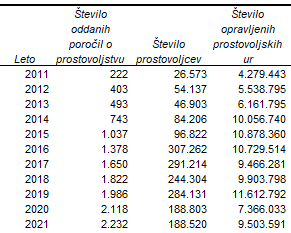 Tabela 1: Pregled števila oddanih poročil, števila prostovoljcev in opravljenih prostovoljskih ur po letih 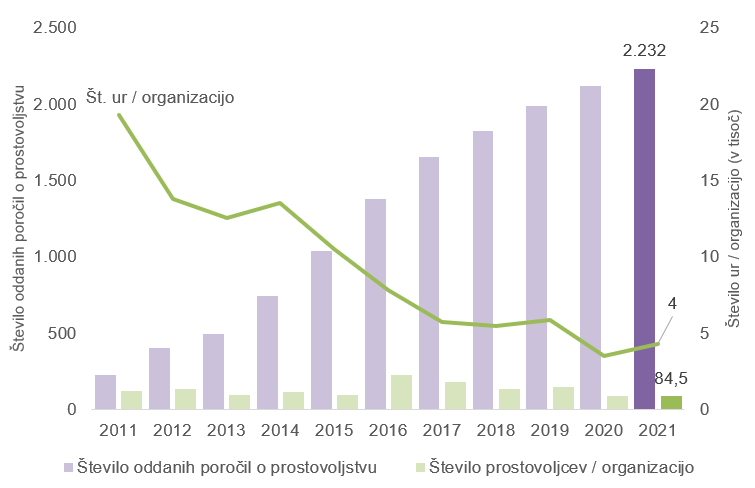 Grafikon 1: Trend opravljenih prostovoljskih ur na organizacijo, števila prostovoljskih organizacij in organizacij s prostovoljskim programom ter števila prostovoljcev na organizacijoIz Grafikona 1 je razvidno, da povprečno število prostovoljcev na organizacijo zelo niha. V preteklem letu je bilo v povprečju na organizacijo aktivnih 84 prostovoljcev, leta 2020 pa 89. Povprečno število ur na organizacijo je v primerjavi z letom 2020 naraslo.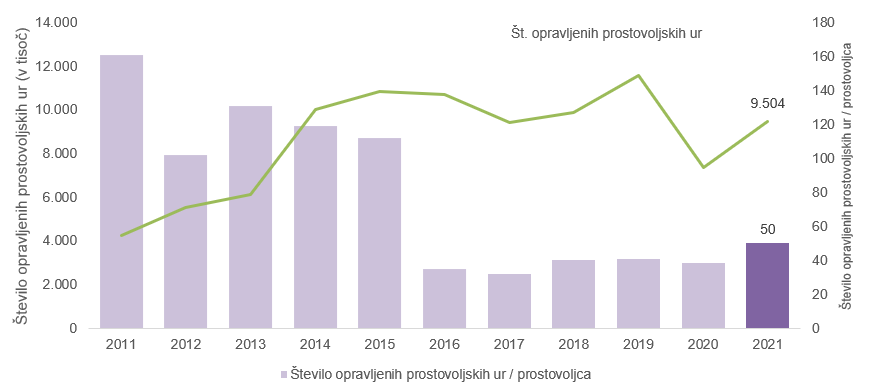 Grafikon 2: Trend števila opravljenih prostovoljskih ur in števila opravljenih prostovoljskih ur na prostovoljca v organizacijah s prostovoljskim programom in prostovoljskih organizacijahGrafikon 2 prikazuje, da je število vseh opravljenih prostovoljskih ur naraslo, naraslo je tudi število povprečno opravljenih prostovoljskih ur na posameznega prostovoljca. Leta 2020 je bilo povprečno število opravljenih prostovoljskih ur na prostovoljca 39, leta 2021 pa 50.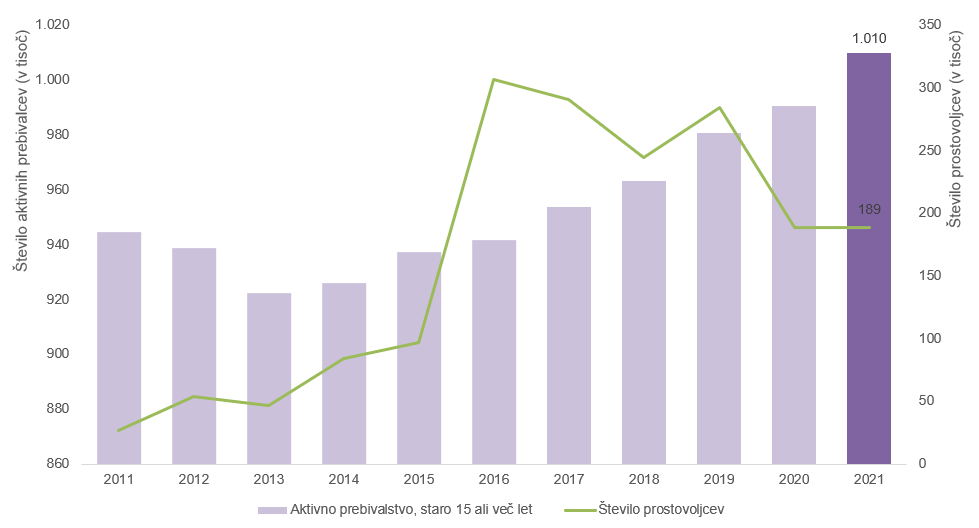 Grafikon 3: Trend števila prostovoljcev in aktivnega prebivalstva, starega 15 ali več let Iz grafikona 3 je razvidno, da se je v letu 2021 povečalo število aktivnih prebivalcev, medtem ko se je število prostovoljcev zmanjšalo. V letu 2020 je bilo aktivnih 188.803 prostovoljcev, v letu 2021 pa 188.520.Iz Grafikona 4 izhaja, da je povprečno število prostovoljcev upadlo v prostovoljskih organizacijah, zraslo pa v organizacijah s prostovoljskim programom, medtem ko iz grafikona 5 izhaja, da je povprečno število opravljenih prostovoljskih ur na prostovoljca upadlo v organizacijah s prostovoljskim programom, v prostovoljskih organizacijah pa naraslo. 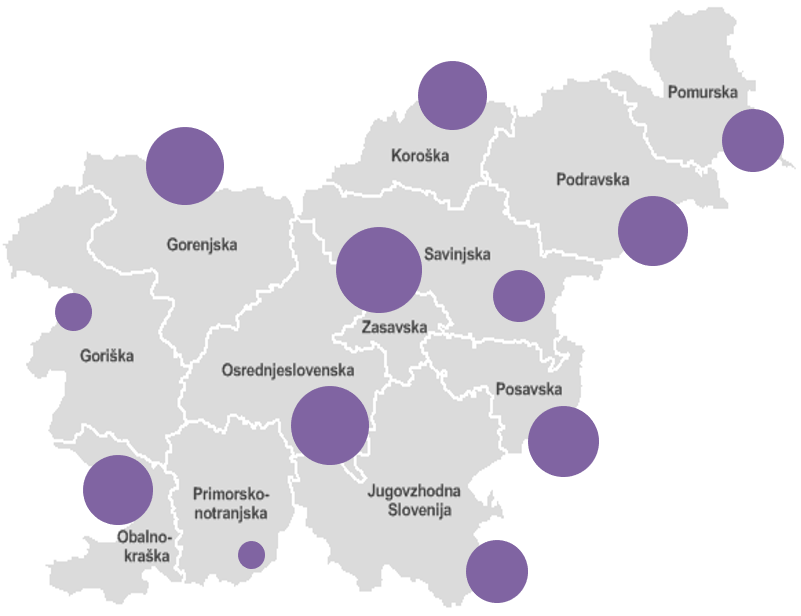 Slika 1: Prikaz povprečnega števila prostovoljskih ur na prostovoljca po regijah v letu 2021Na Sliki 1 je prikaz povprečnega števila prostovoljskih ur na posameznega prostovoljca po regijah. Največ prostovoljskih ur na prostovoljca opravijo v zasavski regiji, sledita ji osrednjeslovenska in gorenjska regija. Število opravljenih prostovoljskih ur na posameznega prostovoljca je najnižje v goriški in primorsko-notranjski regiji.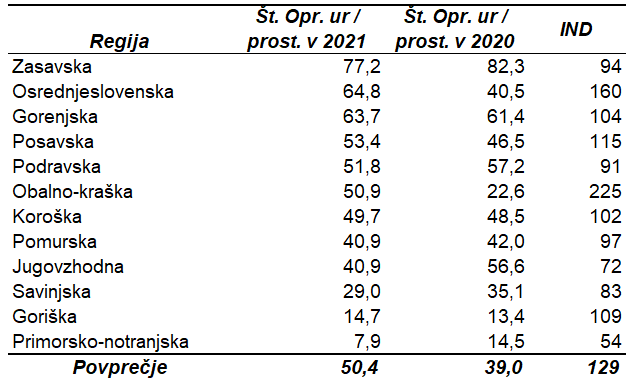 Tabela 2: Prikaz povprečnega števila prostovoljskih ur na prostovoljca po regijah v letu 2020 in 2021Iz Tabele 2, ki prikazuje povprečno število prostovoljskih ur na prostovoljca po posameznih statističnih regijah, izhaja, da je največji porast prostovoljskih ur na prostovoljca v obalno-kraški in osrednjeslovenski regiji (v letu 2020 v koroški in jugovzhodni regiji).Po zadnjih zbranih podatkih je bilo največ prostovoljskega dela opravljenega na vsebinskem delu, kjer gre v skladu z zakonom za opravljanje tiste vrste prostovoljskega dela, za izvajanje katerega so potrebna posebna znanja in veščine, ali pa gre za osnovno prostovoljsko delo posameznega programa ali projekta, tj. 5.871.051 ur vsega opravljenega prostovoljskega dela oziroma 61,8 %.Pri organizacijskem delu, kjer gre za opravljanje prostovoljskega dela vodenja projektov in programov in opravljanje mentorstva prostovoljcem, je bilo opravljenih 2.379.984 ur oziroma 25 %.Drugega prostovoljskega dela, ki je v zakonu opredeljeno kot opravljanje pomožnega dela ali dela za podporo prostovoljskemu programu, za opravljanje katerega ni potrebno posebno usposabljanje, je bilo po zbranih podatkih opravljenih 1.252.556 ur oziroma 13,2 %.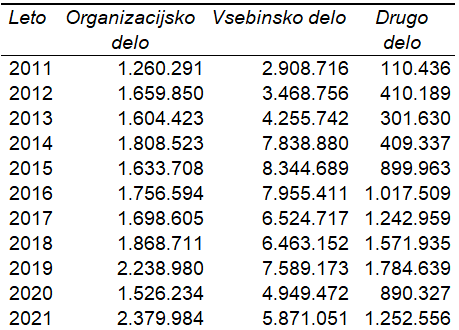 Tabela 3: Pregled opravljenih prostovoljskih ur po letih glede na vrsto prostovoljskega dela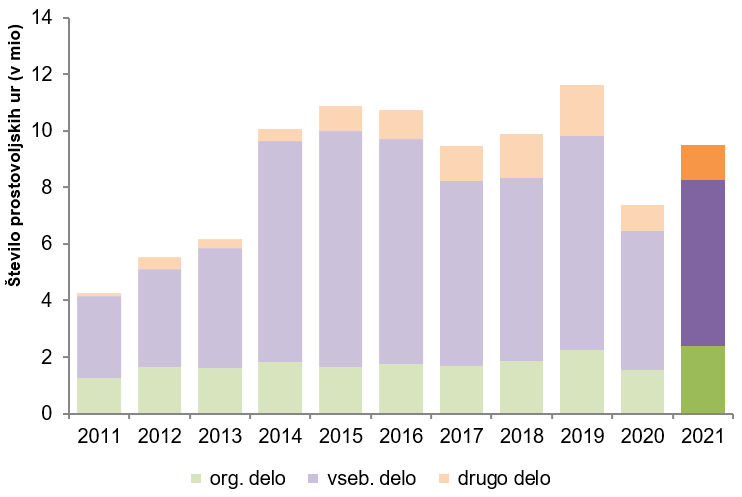 Grafikon 6: Prikaz opravljenih prostovoljskih ur glede na vrsto delaIz grafikona 6 je razvidno, da je še vedno največ opravljenih prostovoljskih ur na vsebinskem delu.Spolna struktura prostovoljcev za leto 2021 v Sloveniji je pokazala, da je žensk 111.805 oziroma 59,3% (leta 2020: 114.713 oziroma 60,8 %,  leta 2019: 161.710 oziroma 56,9 %, leta 2018: 147.426 oziroma 60,4 %, leta 2017: 164.868 oziroma 56,6 %, leta 2016: 171.507 oziroma 55,8 %, leta 2015: 63.445 oziroma 65,5 %, leta 2014: 52.040 oziroma 61,8 %, leta 2013: 29.786 oziroma 63,5 %, leta 2012: 35.311 oziroma 65 %, leta 2011: 15.705 oziroma 58,1 %). Prostovoljcev moškega spola je 76.715 kar predstavlja 40,7 % (leta 2020 74.090 oziroma 39,2 %, leta 2019: 2.421 oziroma 43,1 %, leta 2018: 96.878 oziroma 39,7 %, leta 2017: 126.346 oziroma 43,4 %, leta 2016: 135.755 oziroma 44,2 %, leta 2015: 33.377 oziroma 34,5 %, leta 2014: 32.166 oziroma 38,2 %, leta 2013: 17.117 oziroma 36,5 %, leta 2012: 18.826 ali 35 %).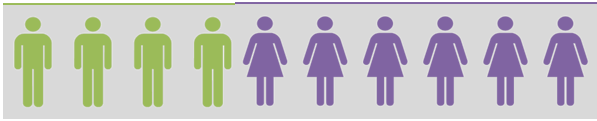 Grafikon 7: Število prostovoljcev po spolu v letu 2021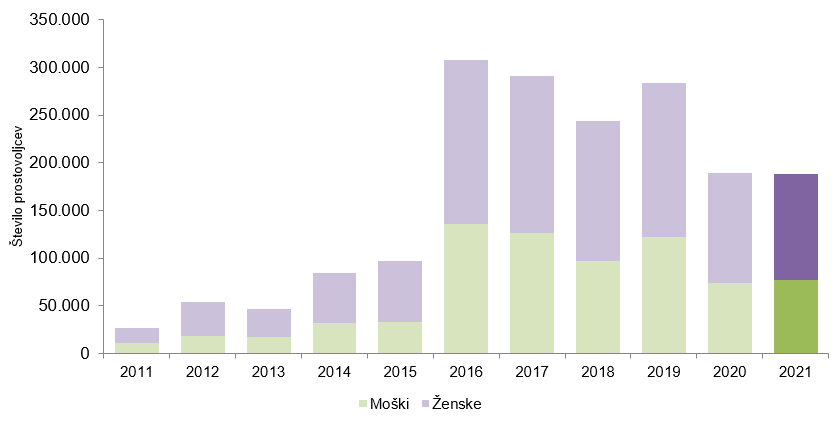 Grafikon 8: Prikaz števila prostovoljcev glede na spolGrafikon 8 prikazuje razmerja med številom prostovoljk in prostovoljcev po letih. Razmerje med številom prostovoljk in prostovoljcev od leta 2011 se ni veliko spreminjalo. 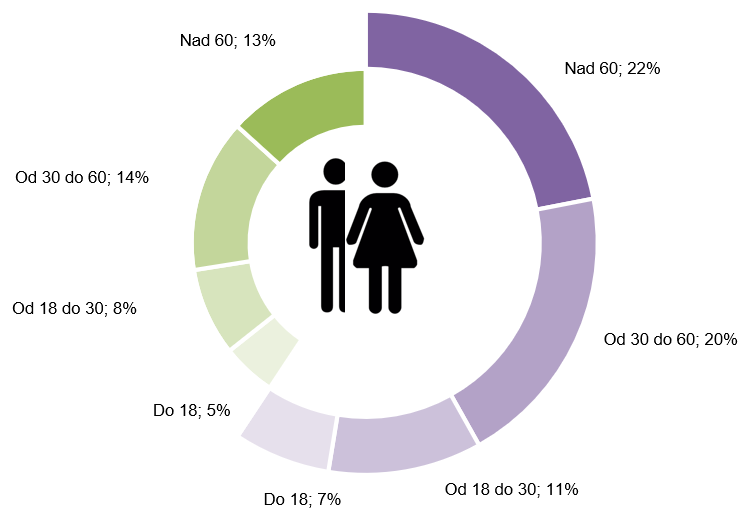 Grafikon 9: Delež števila prostovoljk in prostovoljcev po starostnih skupinah v letu 2021Iz grafikona 9 je razvidno, da je največji delež prostovoljcev moškega spola v starostni skupini od 30 do 60 let. Iz grafikona nadalje izhaja, da je največ prostovoljk v starostni skupini nad 60 let, kar je enako kot v letih 2020 in 2019. Podrobnejša analiza podatkov je ponovno pokazala, da je delež žensk v starostni skupini nad 60 let najvišji v društvih upokojencev, ki delujejo na področju sociale. Visok je delež prostovoljcev moškega spola v starostni skupini od 30 do 60 let, ki delujejo na področju športa oziroma rekreacije. Najmanj prostovoljcev je v starostni skupini do 18. leta. 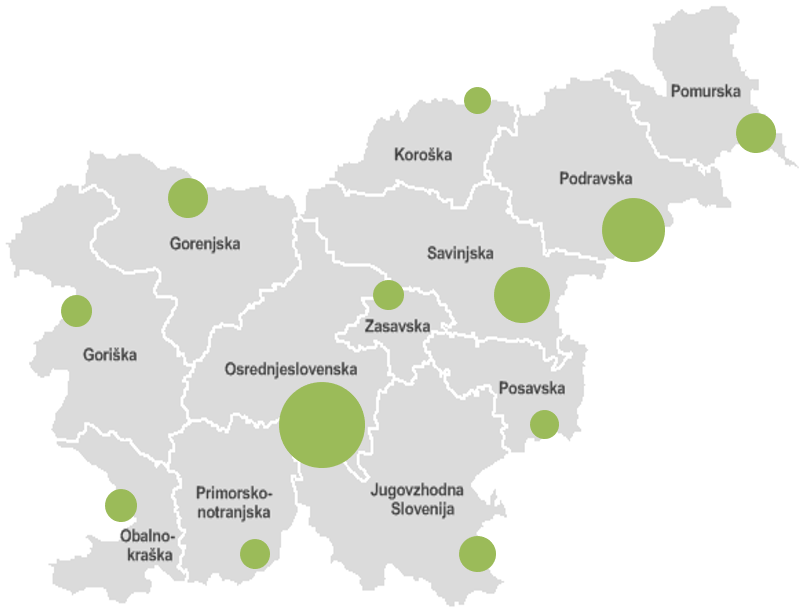 Slika 2: Prikaz števila prostovoljskih organizacij in organizacij s prostovoljskim programom, ki so vpisane v vpisnik v letu 2021, po statističnih regijah v SlovenijiSlika 2 prikazuje razmerje števila prostovoljskih organizacij in organizacij s prostovoljskim programom po statističnih regijah v Sloveniji. Največ prostovoljskih organizacij in organizacij s prostovoljskim programom je v osrednjeslovenski in podravski regiji, enako kot v letu 2020.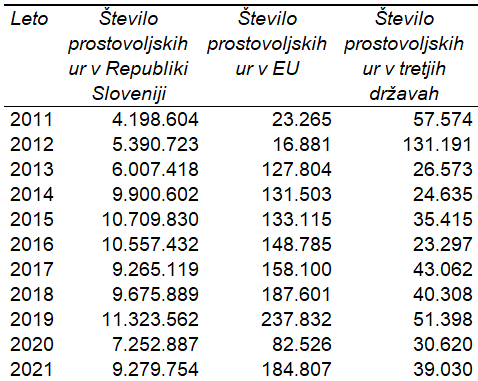 Tabela 4: Pregled opravljenih prostovoljskih ur po letih glede na kraj opravljanja prostovoljskega delaVečina prostovoljskega dela je opravljenega v Republiki Sloveniji. V Sloveniji je bilo leta 2021 opravljenih 9.279.754 ur prostovoljskega dela, kar predstavlja 97,6 % delež vseh prostovoljskih ur, v državah EU je bilo opravljenih 184.807 ur prostovoljskega dela, kar predstavlja 2 % ter v tretjih državah 39.030 ur prostovoljskega dela, kar predstavlja 0,4 %.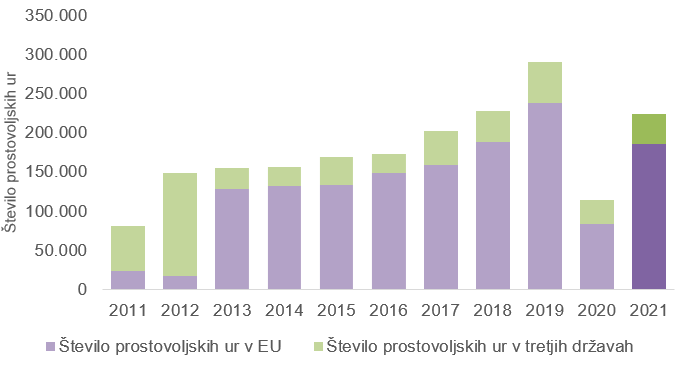 Grafikon 10: Prikaz števila opravljenih prostovoljskih ur v EU in tretjih državahIz grafikona 10 je razvidno, da se je v letu 2021 zvišalo število opravljenih prostovoljskih ur v drugih državah članicah EU in v tretjih državah.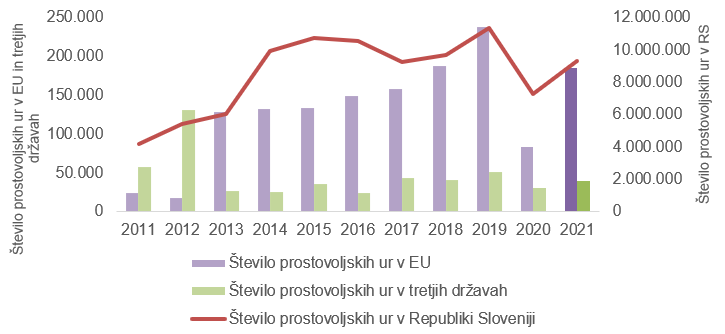 Grafikon 11: Prikaz trenda števila opravljenih prostovoljskih ur v Republiki Sloveniji, EU in tretjih državahGrafikon 11 prikazuje, da se je leta 2021 zvišalo število opravljenih prostovoljskih ur v Sloveniji, v drugih državah članicah EU in v tretjih državah.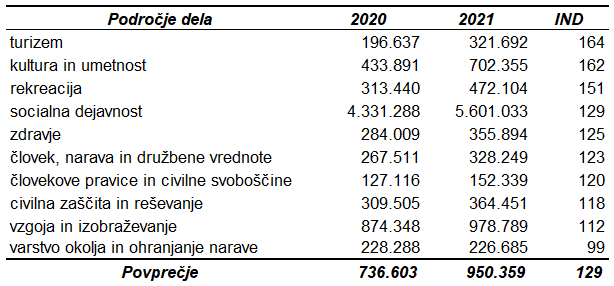 Tabela 5: Primerjalni pregled opravljenih prostovoljskih ur po področjihTabela 5 prikazuje, da je največ prostovoljskih ur opravljenih na področju socialne dejavnosti, medtem ko je indeks rasti opravljenih prostovoljskih ur najvišji na področju turizma (leta 2020 je bil najvišji na področju civilne zaščite in reševanja, leta 2019 pa na področju človekovih pravic in civilnih svoboščin). Indeks rasti na področju turizma je posledica preklica epidemije koronavirusa in ukrepov, ki so veljali v obdobju epidemije, ter uvedbe in koriščenja turističnih bonov.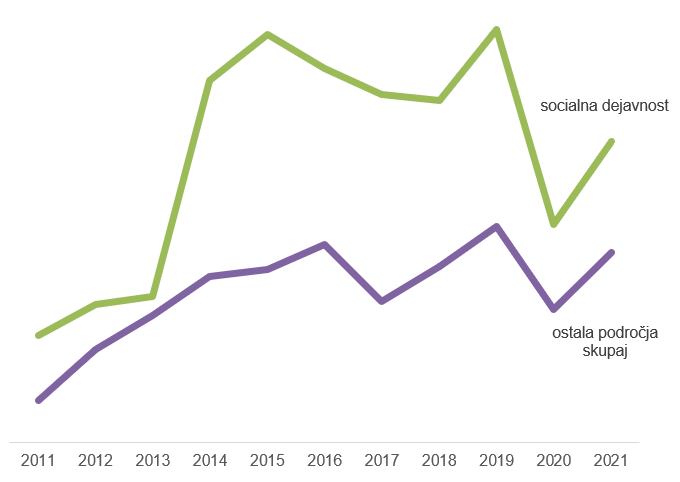 Grafikon 12: Prikaz trenda števila opravljenih prostovoljskih ur po področjihIz poročil za leto 2021 ponovno izhaja, da je največ prostovoljskih ur opravljenih na področju socialne dejavnosti. Na tem področju je bilo v letu 2021 opravljenih 5.601.033 prostovoljskih ur oziroma  58,9 % vseh prostovoljskih ur (leta 2020: 4.331.288 oziroma 58,8 %, leta 2019: 7.311.412 ur oziroma 63 %, leta 2018: 6.222.526 ur oziroma 62,8 %, leta 2017: 6.312.871 oziroma 66,7 %, leta 2016: 6.709.902 ur). Med področji, ki so določena s pravilnikom, je bilo v letu 2021 veliko prostovoljskih ur opravljenih tudi na področju vzgoje in izobraževanja – 978.789 ur, tj. 10,3 % (leta 2020 874.436, tj. 11,9 %, leta 2019: 1.208.982 ur, tj. 10,4 %), na področju kulture in umetnosti – 702.355 ur, tj. 7,4 % (leta 2020 433.891, tj. 10,4 %, leta 2019: 769.463, tj. 6,6 % ter na področju rekreacije – 472.104 ur, tj. 4,7 % (leta 2020: 313.440 ure, tj. 4,3 %, leta 2019: 513.735 ure, tj. 5,19 %).Izpostaviti je potrebno, da je tudi v letu 2021, kljub znižanju števila prostovoljcev, naraslo število prostovoljskih ur na področju civilne zaščite in reševanja. Tako je bilo v letu 2021 na tem področju opravljenih 364.451 prostovoljskih ur, kar predstavlja 3,4 % (leta 2020 309.505 ur, leta 2019: 268.702 ur in leta 2018: 247.591 ur). Ravno prostovoljci, ki so delovali na področju civilne zaščite in reševanja, so odigrali zelo pomembno vlogo v boju z epidemijo koronavirusa. Ker se podatki nanašajo le na prostovoljske organizacije in organizacije s prostovoljskim programom, ki so vpisane v vpisnik, zbir podatkov ne kaže realne slike dejansko opravljenih prostovoljskih ur po posameznih področjih. Ob tem je potrebno ponovno poudariti, kako pomembno je, da se organizacije vpisujejo v vpisnik ter poročajo o opravljenem prostovoljskem delu. 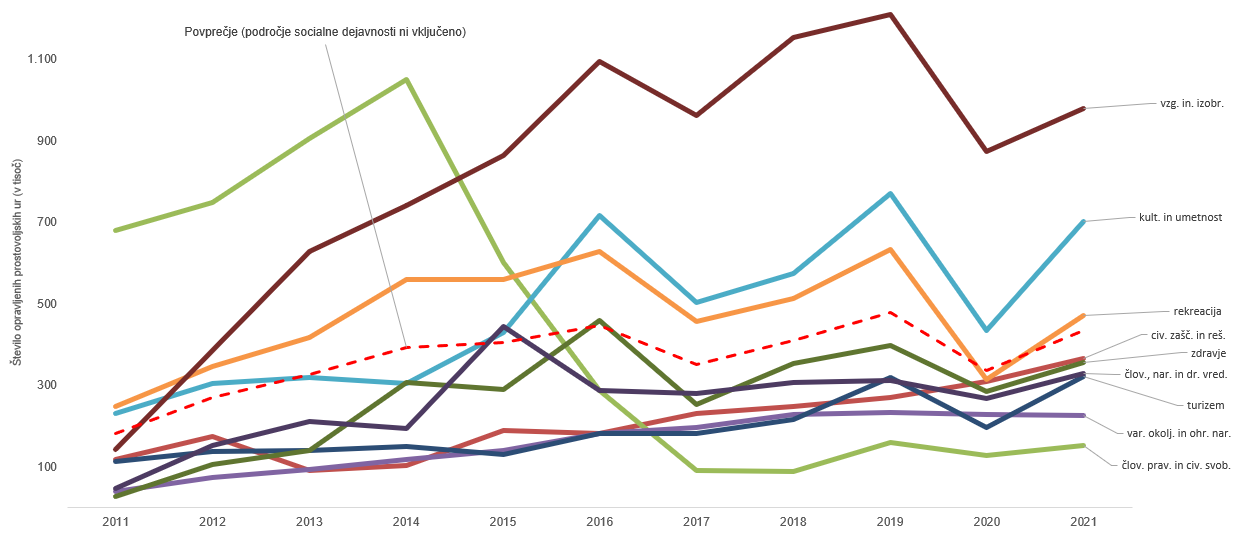 Grafikon 13: Trend števila opravljenih prostovoljskih ur po posameznih področjihIz Grafikona 13, ki zaradi večje preglednosti ne vsebuje socialne dejavnosti, je razvidno, da je za socialno dejavnostjo največ prostovoljskih ur opravljenih na področju vzgoje in izobraževanja, kulture in umetnosti, rekreacije ter civilne zaščite in reševanja. 2.1.1 Podrobnejši prikaz prostovoljstva po statističnih regijahIz podrobnejšega pregleda prostovoljstva po statističnih regijah izhaja, da je največ prostovoljskih organizacij (pravne osebe zasebnega prava, ki so vpisane v vpisnik) v osrednjeslovenski regiji, kjer je vpisanih 619 organizacij, kar predstavlja 30,9 % vseh prostovoljskih organizacij v Sloveniji. Sledi ji podravska regija, kjer je v vpisnik vpisanih 343 prostovoljskih organizacij in savinjska regija, ki ima 257 prostovoljskih organizacij. Regija z najmanj vpisanimi prostovoljskimi organizacijami je koroška, ki je imela v preteklem letu 55 prostovoljskih organizacij, kar predstavlja 2,7 % prostovoljskih organizacij v Sloveniji.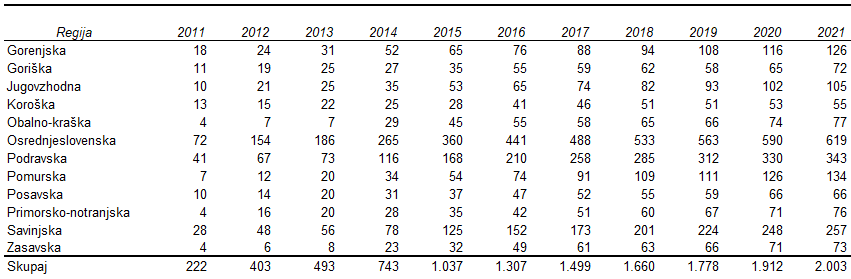 Tabela 6: Primerjalni pregled prostovoljskih organizacij po regijahAnaliza podatkov po statističnih regijah kaže, da je tudi javnih zavodov oziroma organizacij s prostovoljskim programom, ki so vpisane v vpisnik, največ v osrednjeslovenski regiji, sledijo ji savinjska, podravska in gorenjska regija. Najmanj javnih zavodov, vpisanih v vpisnik, je na primorsko-notranjskem, kjer je v vpisnik vpisanih le 6 javnih zavodov.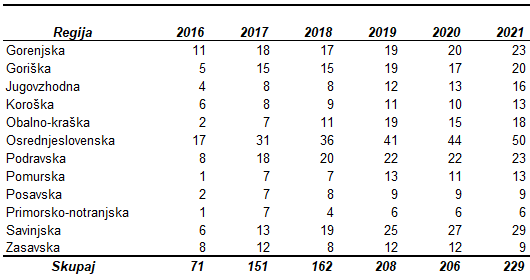 Tabela 7: Primerjalni pregled javnih zavodov po regijah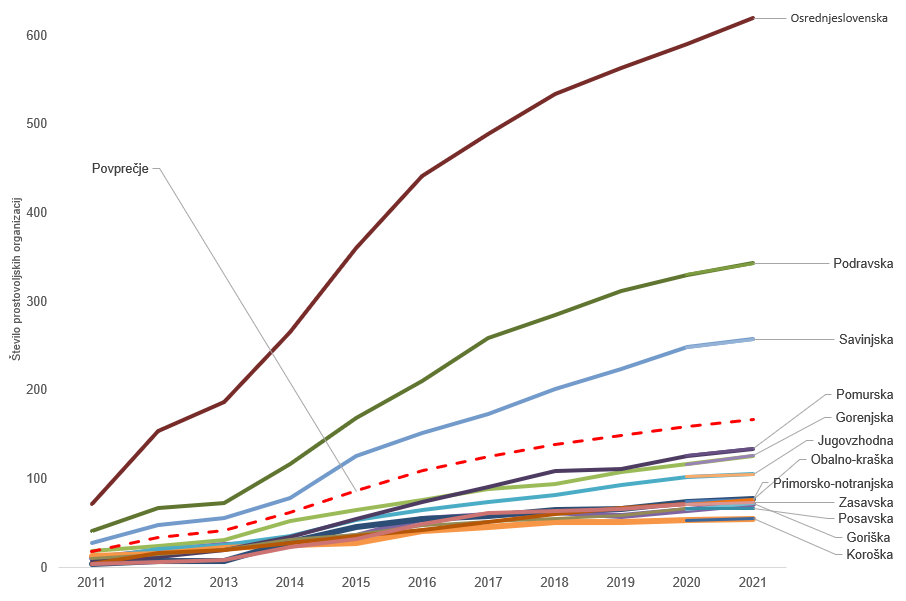 Grafikon 14: Prikaz trenda števila prostovoljskih organizacij po regijahIz Grafikona 14 je razvidno, da narašča vpis prostovoljskih organizacij v vpisnik v osrednjeslovenski in podravski regiji, nad povprečjem je še savinjska regija.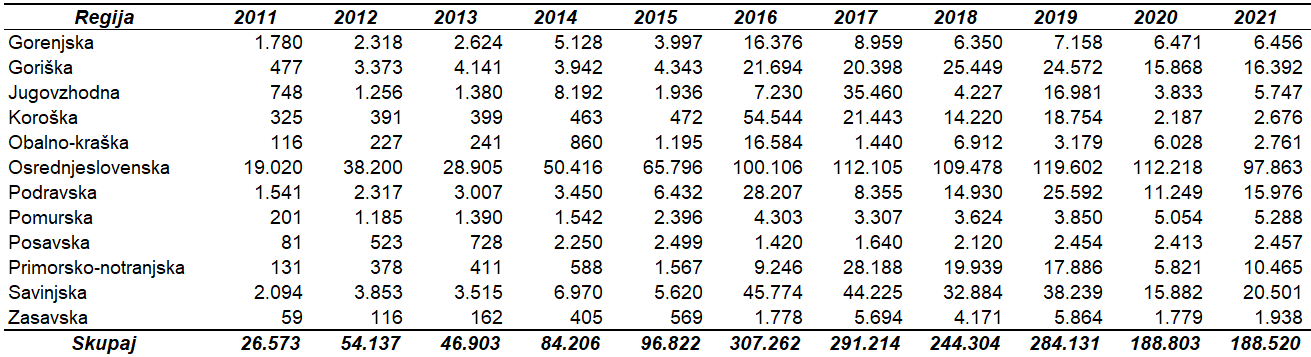 Tabela 8: Primerjalni pregled števila prostovoljcev po regijahIz Tabele 8 izhaja, da je v osrednjeslovenski regiji aktivnih 97.863 prostovoljcev, tj, 51,9 % vseh prostovoljcev v Sloveniji (leta 2020: 112.218 prostovoljcev, tj. 59,4 %). 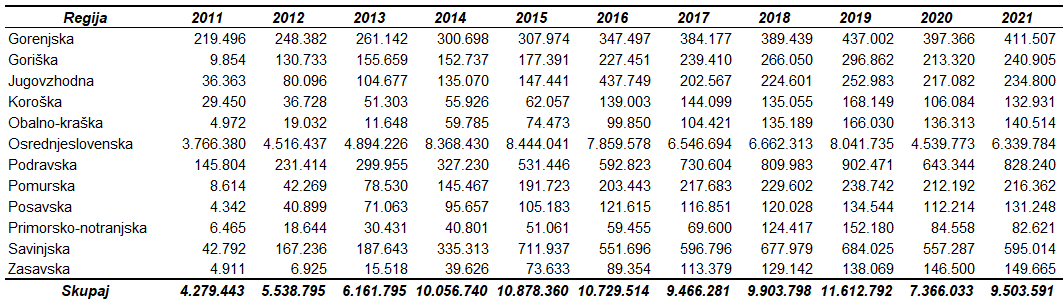 Tabela 9: Primerjalni pregled števila prostovoljskih ur po regijahIz Tabele 9 izhaja, da je bilo v letu 2021 v osrednjeslovenski regiji opravljenih 6.339.784 ur, kar predstavlja kar 66,7 % vseh prostovoljskih ur v Sloveniji. Naslednja po številu prostovoljskih ur je podravska regija, v kateri je bilo opravljenih 828.240 ur, sledi ji savinjska regija, ki ima zabeleženih 595.014 ur. Število opravljenih prostovoljskih ur se je v letu 2021 znižalo samo v primorsko-notranjski regiji, v vseh ostalih statističnih regijah se je povečalo število opravljenih prostovoljskih ur.2.1.2 Ocenjena vrednost prispevka prostovoljskega dela k družbeni blaginjiGlede na ocenjene vrednosti opravljenih prostovoljskih ur, ki so določene v pravilniku, in sicer za eno uro organizacijskega dela trinajst evrov, vsebinskega dela deset evrov in za opravljeno drugo prostovoljsko delo šest evrov, je bilo v letu 2021 po poročanju prostovoljskih organizacij in organizacij s prostovoljskim programom, ki so vpisane v vpisnik, opravljenih:5.871.051 ur vsebinskega dela v skupni višini 58.710.510 evrov,2.379.984 ur organizacijskega dela v skupni višini 30.939.792 evrov,1.252.556 ur drugega dela v skupni višini 7.515.336 evrov. 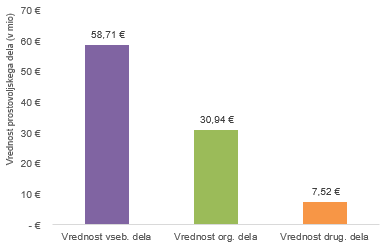 Grafikon 15: Vrednost prostovoljskega dela po vrsti delaSkupaj je bilo v letu 2021 opravljenega organiziranega prostovoljskega dela v vrednosti 97.165.638 evrov, kar nedvomno kaže na velik prispevek prostovoljskega dela k splošni družbeni blaginji v Republiki Sloveniji. 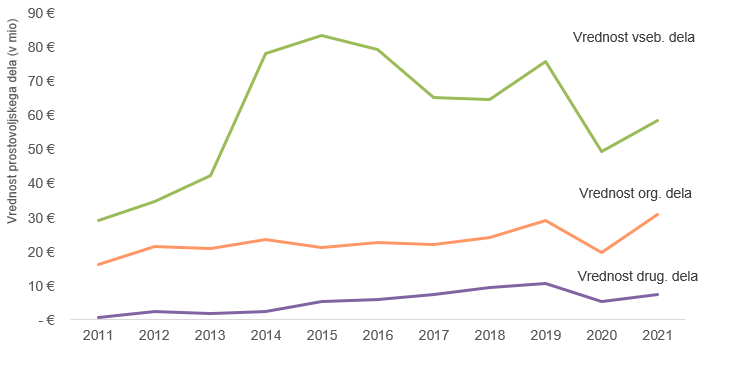 Grafikon 16: Trend vrednosti prostovoljskega dela po vrsti delaSKLEPNE UGOTOVITVELeta 2021 se je primerjalno z letom 2020 močno povečalo število prostovoljskih ur, še vedno pa je število opravljenih prostovoljskih ur glede na leto 2019 nižje. Zavedati se je treba, da je bilo tudi leto 2021 zaznamovano z epidemijo, strahom pred okužbami, druženjem in drugimi udejstvovanji. V obdobju strahu in negotovosti se je ponovno pokazalo, kako pomembni so prostovoljci, ki s svojim delom dnevno rešujejo stiske posameznikov na tak ali drugačen način.Vlada se zaveda, da ravno s spodbujanjem in prepoznavanjem prostovoljstva prispeva k solidarni in vključujoči družbi, zato si bo tudi v prihodnje prizadevala za uresničevanje Strategije razvoja nevladnih organizacij in prostovoljstva do leta 2023 in s tem za organizirano, kakovostno in trajnostno naravnano prostovoljstvo.Namen priprave poročila je z objavo zbirnih podatkov predstaviti pomen in vlogo prostovoljstva v družbi, zato je zelo pomembno, da se organizacije vpišejo v vpisnik prostovoljskih organizacij in organizacij s prostovoljskim programom, saj bo le na ta način viden prispevek prostovoljcev ter njihovega nesebičnega dela k družbeni blaginji.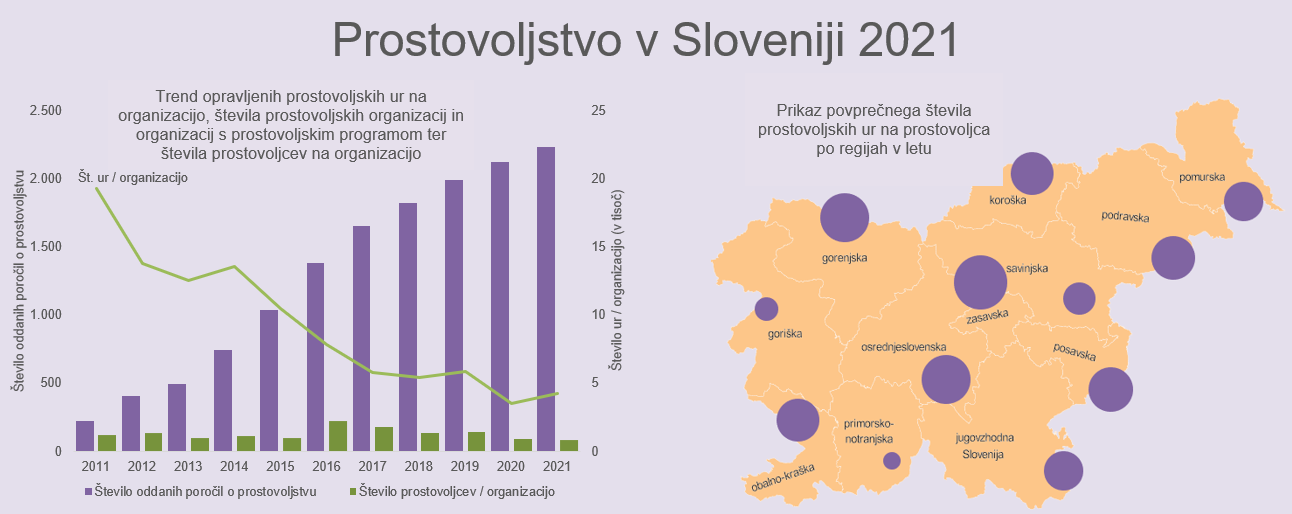 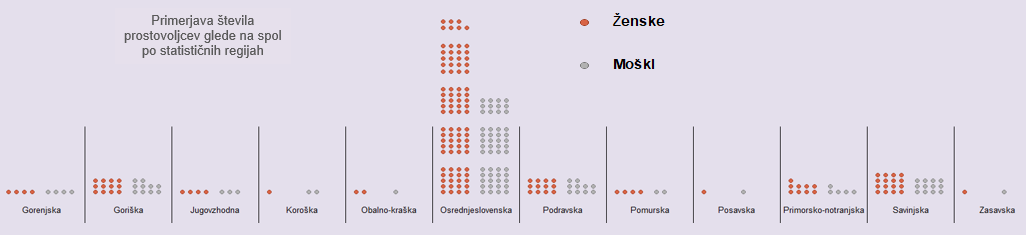 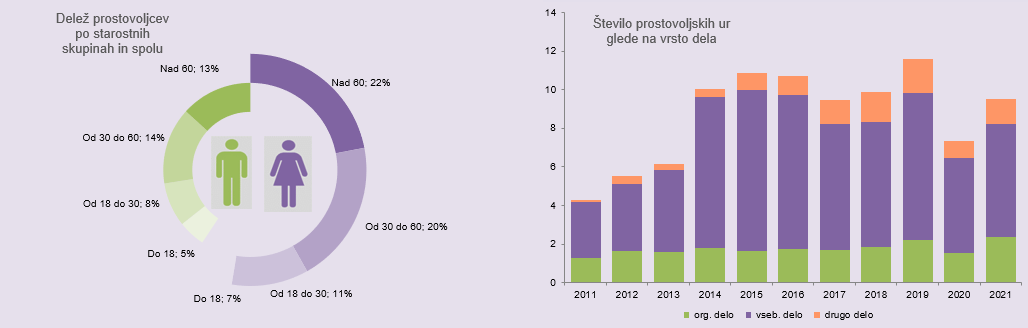 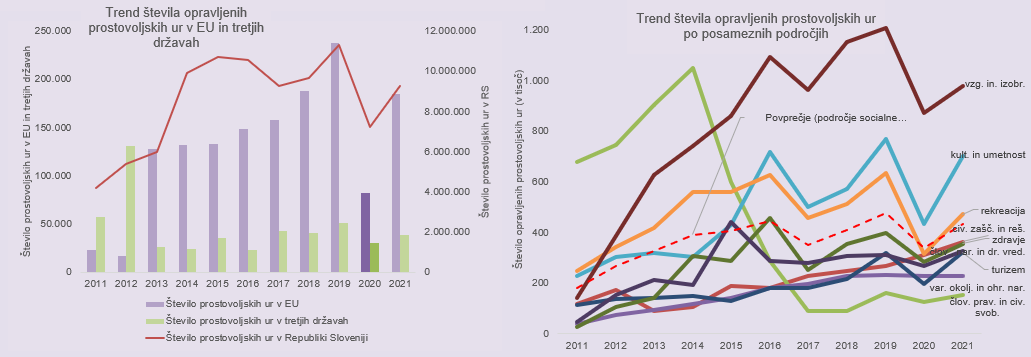 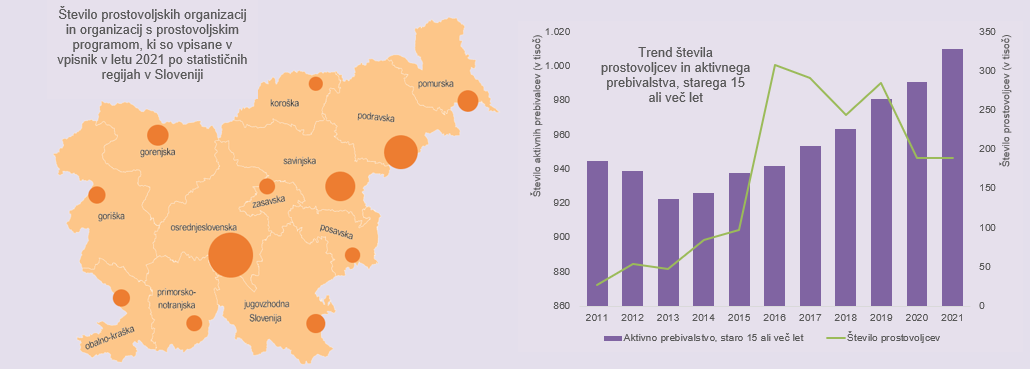 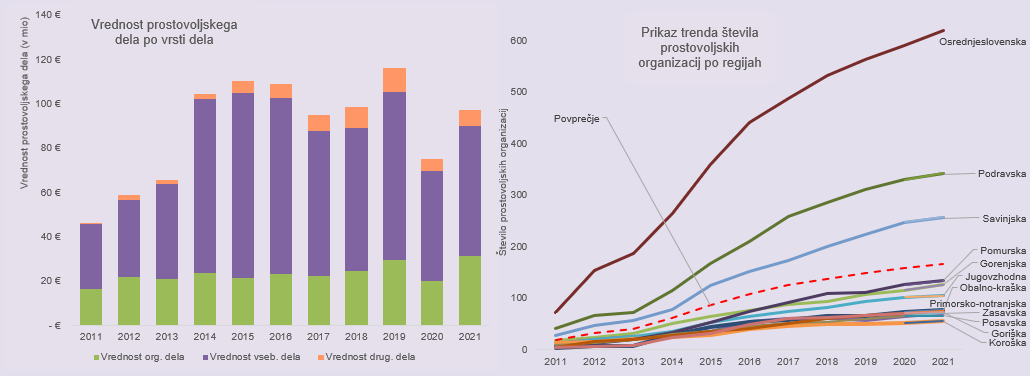 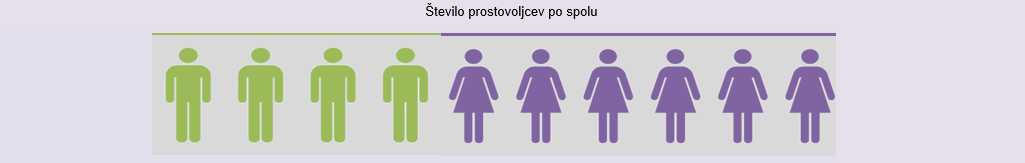 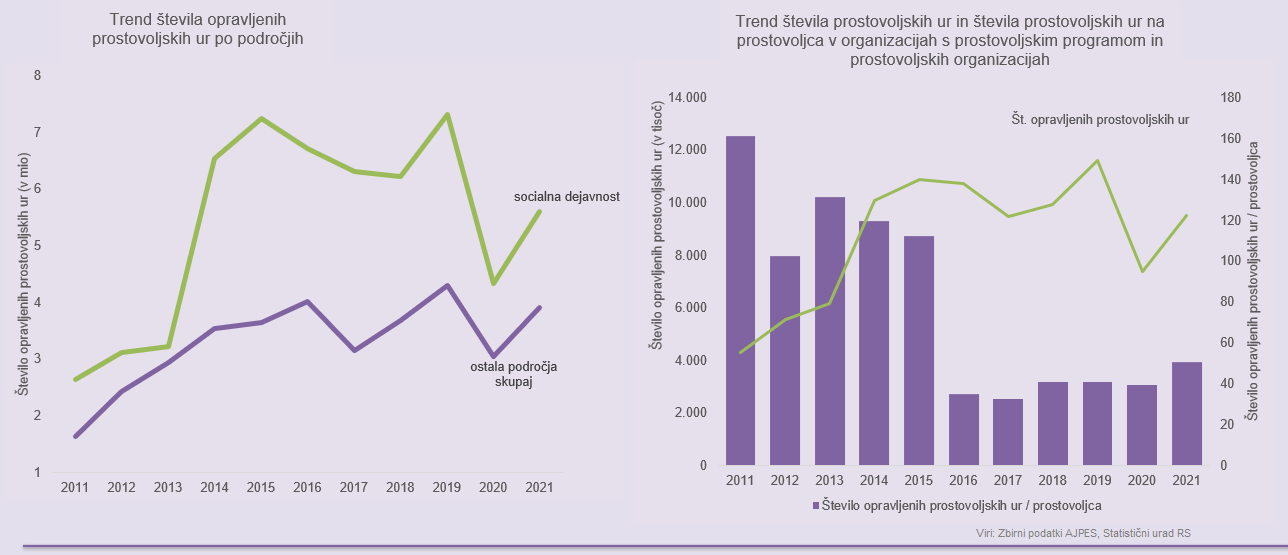 SEZNAM PROSTOVOLJSKIH ORGANIZACIJ IN ORGANIZACIJ S PROSTOVOLJSKIM PROGRAMOM, KI SO BILE LETA 2021 VPISANE V VPISNIK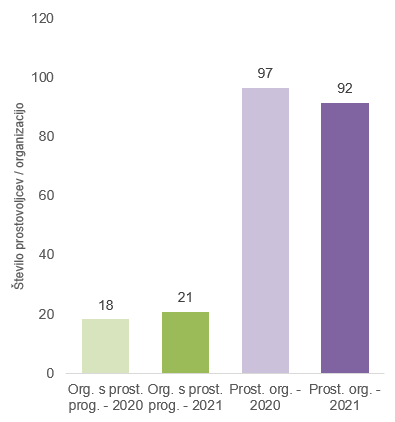 Grafikon 4: Prikaz povprečja števila prostovoljcev na organizacijo s prostovoljskim programom in prostovoljsko organizacijo v letih 2020 in 2021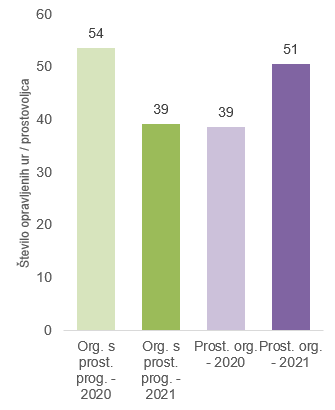 Grafikon 5: Prikaz povprečja števila opravljenih ur na prostovoljca v organizacijah s prostovoljskim programom in prostovoljskih organizacijah v letih 2020 in 2021Zap. ŠtNaziv organizacije1@KULT, DRUŠTVO SONARAVNEGA BIVANJA23VITANA3AGENCIJA PIRA, MURSKA SOBOTA4AKADEMIJA AKCIJA5AKADEMIJA TAJSKEGA BOKSA THAI BOKSING KLUB SCORPION - MUAY THAI GYM SCORPION6AKADEMIJA ZA RADOVEDNE7ALLIUM Z.O.O., - SO. P.8ALPE ADRIA GREEN, MEDNARODNO DRUŠTVO ZA VARSTVO OKOLJA IN NARAVE9ALPSKO DRUŠTVO STRATUS10ANDRAGOŠKO DRUŠTVO UNIVERZA ZA III. ŽIVLJENJSKO OBDOBJE VELENJE11ANDREJ PEGAN ZAVOD12ANIMACIJA PLUS13AREA GEA ZAVOD14ARTMAR, MARIBOR, SO.P.15ASTRONOMSKO DRUŠTVO JAVORNIK16ATLETSKO DRUŠTVO ŠTAJERSKA MARIBOR17AURIS - MEDOBČINSKO DRUŠTVO GLUHIH IN NAGLUŠNIH ZA GORENJSKO - KRANJ18AVANTA LARGO19AVTO MOTO DRUŠTVO ŠTEFAN KOVAČ MURSKA SOBOTA20AVTO-MOTO ZVEZA SLOVENIJE21BAJALKA MARIBOR22BALETNO DRUŠTVO POSTOJNA23BALINARSKI KLUB KOŠANA24BELETRINA25BELI OBROČ SLOVENIJE, DRUŠTVO ZA POMOČ ŽRTVAM KAZNIVIH DEJANJ26BISTRA HIŠA MARTJANCI SMART HOUSE MARTJANCI27BLOKAR28BOŠNJAŠKA KULTURNA ZVEZA SLOVENIJE29BOŠNJAŠKO MLADINSKO KULTURNO DRUŠTVO30CANKARJEVA KNJIŽNICA31CANNE KLUB KAMNIK32CENE ŠTUPAR - CILJ33CENTER KORAK, KRANJ34CENTER NAPREJ MARIBOR35CENTER OP36CENTER ZA VARSTVO IN DELO GOLOVEC37CENTER ZA ZDRAVLJENJE AVTIZMA38CHANNEL ZERO KULTURNO UMETNIŠKO DRUŠTVO39CID PTUJ40CPND MARIBOR41CSD KOROŠKA42CSD LJUBLJANA43CSD MARIBOR44CSD SEVERNA PRIMORSKA45CSD SPODNJE PODRAVJE46CSS ŠKOFJA LOKA47CTM48CUDV DRAGA49CZR M.SOBOTA CHD M.SOBOTA50ČEBELARSKA ZVEZA SLOVENIJE51ČEBELARSKO DRUŠTVO RADOVLJICA52ČEBELARSKO DRUŠTVO SEMIČ53ČLOVEKOLJUBNO DOBRODELNO DRUŠTVO UP54ČLOVEKOLJUBNO DRUŠTVO KLIC V SILI55DDT56DELAVSKO PROSVETNO DRUŠTVO SVOBODA PTUJ57DESIGN KLINIKA58DEVETA DEŽELA59DI ZAUPANJE60DIALOGICUM CGP61DIVJA MISEL62DOBRODELNO DRUŠTVO POMAGAJMO ODPRTIH SRC63DOM DANICE VOGRINEC MARIBOR64DOM DR. JOŽETA POTRČA POLJČANE65DOM NA KRASU66DOM POČITKA MENGEŠ67DOM STAREJŠIH LOGATEC68DOM STAREJŠIH NA FARI69DOM STAREJŠIH OBČANOV ČRNOMELJ70DOM STAREJŠIH OBČANOV FUŽINE71DOM STAREJŠIH OBČANOV KRŠKO72DOM STAREJŠIH OBČANOV LJUBLJANA BEŽIGRAD73DOM STAREJŠIH OBČANOV LJUBLJANA VIČ RUDNIK74DOM STAREJŠIH OBČANOV LJUTOMER75DOM STAREJŠIH ŠENTJUR76DOM TABER77DOM TISJE ŠMARTNO PRI LITIJI78DOM UPOKOJENCEV CENTER79DOM UPOKOJENCEV DOMŽALE80DOM UPOKOJENCEV DR. FRANCETA BERGELJA, JESENICE81DOM UPOKOJENCEV IZOLA - CASA DEL PENSIONATO ISOLA82DOM UPOKOJENCEV ŠMARJE PRI JELŠAH83DOMOZNANSKO DRUŠTVO ŠMARJETA84DOŠ II LENDAVA - 2. SZ. LENDVAI KÁI85DPM LAVRICA86DRUŠTVO - ASSOCIAZIONE PINA87DRUŠTVO - MOST88DRUŠTVO  PRAVDA89DRUŠTVO 404, DRUŠTVO ZA PROMOCIJO ZNANOSTI MED MLADIMI90DRUŠTVO ABSTINENT VOJNIK91DRUŠTVO AGD GUSTAF92DRUŠTVO AIA - MLADINSKI CENTER MENGEŠ93DRUŠTVO AKTIVIRAJ SE, SO.P.94DRUŠTVO ALTERNATIVNE MLADINE BISTRICA95DRUŠTVO AMBASADORJI NASMEHA96DRUŠTVO AMNESTY INTERNATIONAL SLOVENIJE97DRUŠTVO ANGLUNIPE - RIC98DRUŠTVO ANIMA99DRUŠTVO ANIMAL ANGELS100DRUŠTVO ARCTURUS101DRUŠTVO ARS VITAE102DRUŠTVO ART CATERING103DRUŠTVO ASOCIACIJA104DRUŠTVO ASPI105DRUŠTVO ATILEM106DRUŠTVO BAKLA107DRUŠTVO BANANA REPUBLIKA - ASSOCIAZIONE BANANA REPUBLICA108DRUŠTVO BELI JASTREB109DRUŠTVO BIODINAMIKOV NOTRANJSKA110DRUŠTVO BLOŠKI PRSTKI111DRUŠTVO BOBER112DRUŠTVO BOLNIKOV PO MOŽGANSKI KAPI PODRAVJA MARIBOR113DRUŠTVO BOLNIKOV Z OSTEOPOROZO LJUBLJANA114DRUŠTVO BOLNIKOV Z OSTEOPOROZO OBALNO KRAŠKE REGIJE115DRUŠTVO BRIGADIRJEV POMURJA116DRUŠTVO BS - SD, SO.P.117DRUŠTVO BUMERANG SREČE118DRUŠTVO CENTER ZA POMOČ MLADIM119DRUŠTVO CIPRA120DRUŠTVO CTRP MARIBOR, SO.P.121DRUŠTVO ČARUNALNIK122DRUŠTVO ČRNOGORCEV IN PRIJATELJEV ČRNE GORE MONTENEGRO - MARIBOR123DRUŠTVO DAJEM124DRUŠTVO DANICA125DRUŠTVO DAO126DRUŠTVO DELAVSKA SVETOVALNICA127DRUŠTVO DEUS MATRIX 441128DRUŠTVO DHARMA129DRUŠTVO DIABETIKOV DRAVOGRAD POLŽKI130DRUŠTVO DIABETIKOV LITIJA IN ŠMARTNO PRI LITIJI131DRUŠTVO DIABETIKOV NOVO MESTO132DRUŠTVO DIABETIKOV TRBOVLJE133DRUŠTVO DIH134DRUŠTVO DINARICUM135DRUŠTVO DISTROFIKOV SLOVENIJE136DRUŠTVO DOMAČA LEKARNA SO.P., SOCIALNO PODJETJE137DRUŠTVO DOOR138DRUŠTVO DOZIS DOLENJSKE IN BELE KRAJINE139DRUŠTVO DPPS - ASSOCIAZIONE ADPS140DRUŠTVO DRAŽBA141DRUŠTVO DREN CELJE142DRUŠTVO DROBNOVRATNIK143DRUŠTVO DRUGI DOM144DRUŠTVO DUH ČASA145DRUŠTVO EKOLOGI BREZ MEJA146DRUŠTVO EKSENA147DRUŠTVO EKSPERIMENTALNE UMETNOSTI SLOVENIJA148DRUŠTVO EKVATOR149DRUŠTVO ENABANDA150DRUŠTVO ENDOZAVEST151DRUŠTVO ETERNIA152DRUŠTVO FELICYTAS, DRUŠTVO ZA DRUŽENJE IN DOBRODELNOST - SOCIALNO PODJETJE153DRUŠTVO FENIKS - KVALITETA ŽIVLJENJA154DRUŠTVO FER155DRUŠTVO FLORIJAN156DRUŠTVO GENERATOR157DRUŠTVO GEOSS158DRUŠTVO GIBAJ.SE159DRUŠTVO GIBALNO OVIRANIH INVALIDOV SLOVENIJE VIZIJA160DRUŠTVO GIBANJE TRS161DRUŠTVO GIBANJE ZA DOSTOJNO DELO IN SOCIALNO DRUŽBO162DRUŠTVO GIBANJE ZA MLADINO163DRUŠTVO GLAS ŽIVALI - KATJA NOVAK164DRUŠTVO GLEDALIŠČE KOLENC165DRUŠTVO GO - SPOMINČICA ZA POMOČ PRI DEMENCI SEVERNOPRIMORSKE REGIJE166DRUŠTVO GURMANOV SK167DRUŠTVO HIŠA168DRUŠTVO HIŠA!, SO.P.169DRUŠTVO HIŠKA170DRUŠTVO HOPLA - KONOPLJA171DRUŠTVO HUMANITAS - CENTER ZA GLOBALNO UČENJE IN SODELOVANJE172DRUŠTVO IMPRO173DRUŠTVO INDIJANEZ174DRUŠTVO INFORMACIJSKI CENTER LEGEBITRA175DRUŠTVO INFUNDIBULUM176DRUŠTVO INKOBATOR177DRUŠTVO INTERCER, SO.P.178DRUŠTVO INVALIDOV MEŽIŠKE DOLINE179DRUŠTVO IZVIR ZA PROSTOVOLJNO DELO, PREVENTIVO IN SVETOVANJE180DRUŠTVO JUNO181DRUŠTVO KAMELEON SLOVENIJA182DRUŠTVO KAŠČA183DRUŠTVO KATOLIŠKIH PEDAGOGOV SLOVENIJE184DRUŠTVO KLIC UPANJA185DRUŠTVO KLJUČ ŽIVLJENJA186DRUŠTVO KMŠ187DRUŠTVO KOHEZIJA188DRUŠTVO KOLO SO.P.189DRUŠTVO KONCEPTOV, SO.P.190DRUŠTVO KOPITO191DRUŠTVO KO-RAK.SI192DRUŠTVO KOROŠKI MEDGENERACIJSKI CENTER193DRUŠTVO KUD ANGEL BESEDNJAK194DRUŠTVO KUD SPM195DRUŠTVO LEDVIČNIH BOLNIKOV POMURJA196DRUŠTVO LIGA PROTI EPILEPSIJI SLOVENIJE197DRUŠTVO LIKOVNIH UMETNIKOV LJUBLJANA198DRUŠTVO LJILJAN199DRUŠTVO LJUBITELJEV GRADU SNEŽNIK200DRUŠTVO LJUBITELJEV KNJIG CIPROŠ MARIBOR201DRUŠTVO LJUBITELJEV KRIŽNE JAME202DRUŠTVO LJUDSKA PISARNA, SO. P.203DRUŠTVO MAČJA PREJA - ASSOCIAZIONE MAČJA PREJA204DRUŠTVO MAHAJOČI REPKI205DRUŠTVO MAKADAM KAMNIK206DRUŠTVO MALI PETELIN207DRUŠTVO MARIBORSKA KOLESARSKA MREŽA208DRUŠTVO MD BELA KRAJINA209DRUŠTVO MD ZA OTROKE210DRUŠTVO MDSS KRANJ211DRUŠTVO MDSS NOVA GORICA212DRUŠTVO MERHAMET213DRUŠTVO MEŠANI PEVSKI ZBOR POSTOJNA214DRUŠTVO MH GLASBA215DRUŠTVO MID GLAS PODZEMLJA216DRUŠTVO MLADIH ŠEMPETER217DRUŠTVO MLADINSKI CEH218DRUŠTVO MLADINSKI CENTER ŠOŠTANJ219DRUŠTVO MLADINSKI INTERESNI KLUB220DRUŠTVO MOAVE221DRUŠTVO MODRA GRIVA222DRUŠTVO MODRO NEBO223DRUŠTVO MOJA VAS224DRUŠTVO MOLDAVIT225DRUŠTVO MORIGENOS - SOCIETA` MORIGENOS226DRUŠTVO MOTORISTIČNIH AKTIVISTOV SLOVENIJE - MAKSI227DRUŠTVO MUSICA BENEDIKT228DRUŠTVO NASMEŠEK229DRUŠTVO NATURA 2020230DRUŠTVO NATURO.SI231DRUŠTVO NEGA ZEMLJE IN DUHA232DRUŠTVO NEZNANI JUNAK233DRUŠTVO NORMA7234DRUŠTVO NOVO MESTO235DRUŠTVO NOVOMEŠKIH ŠTUDENTOV236DRUŠTVO NOVUS237DRUŠTVO OAZA238DRUŠTVO OČETOV239DRUŠTVO ODDIH GORAJTE240DRUŠTVO ODNOS241DRUŠTVO OKO242DRUŠTVO ONKOLOŠKIH BOLNIKOV SLOVENIJE243DRUŠTVO OPD KOPER - CLUB CAC CAPODISTRIA244DRUŠTVO OPTIMISTI PTUJ245DRUŠTVO OSTEOPOROZE TRBOVLJE246DRUŠTVO OŠUN247DRUŠTVO OTROCI OTROKOM248DRUŠTVO OTROŠKE ZABAVE IN ANIMACIJE249DRUŠTVO PANONETUM: POT K SAMOZADOSTNOSTI250DRUŠTVO PARADA PONOSA251DRUŠTVO PARAPLEGIKOV JUGOZAHODNE ŠTAJERSKE252DRUŠTVO PARAPLEGIKOV PREKMURJA IN PRLEKIJE253DRUŠTVO PD TRŽIČ254DRUŠTVO PEMARO, SO.P.255DRUŠTVO PHILAUTIA256DRUŠTVO PIHALNI ORKESTER ŽELEZARJEV RAVNE257DRUŠTVO PIKAPOLONICA258DRUŠTVO PLAC TRŽIČ259DRUŠTVO PLANET ZEMLJA260DRUŠTVO PLAVALNA AKADEMIJA KURENT261DRUŠTVO PLESNI STUDIO PLOHL262DRUŠTVO PLUS5263DRUŠTVO PO MOČ SEŽANA264DRUŠTVO PODAJMO SI ROKE265DRUŠTVO PODTALNICA266DRUŠTVO POPOTNIKOV VAGANT267DRUŠTVO PORTRET, SO.P.268DRUŠTVO ''POT'' - POMOČ ZASVOJENIM OD NEDOVOLJENIH DROG IN NJIHOVIM BLIŽNJIM ILIRSKA BISTR269DRUŠTVO POT K SEBI270DRUŠTVO POZITIVNO ŽIVLJENJE - ASSOCIAZIONE VITA POSITIVA271DRUŠTVO PP272DRUŠTVO PPZ273DRUŠTVO PREBUJANJE274DRUŠTVO PREDNOST275DRUŠTVO PREMIK276DRUŠTVO ''PRI TREH ŽELVAH''277DRUŠTVO PRIHODNOST278DRUŠTVO PRIJATELJEV MLADINE BELTINCI279DRUŠTVO PRIJATELJEV MLADINE KOROŠKE280DRUŠTVO PRIJATELJEV MLADINE LEVI BREG-VELENJE281DRUŠTVO PRIJATELJEV MLADINE METLIKA282DRUŠTVO PRIJATELJEV MLADINE NOTRANJSKA283DRUŠTVO PRIJATELJEV MLADINE PO-PI284DRUŠTVO PRIJATELJEV MLADINE PTUJ285DRUŠTVO PRIJATELJEV MLADINE REČICA OB SAVINJI286DRUŠTVO PRIJATELJEV MLADINE SLOVENSKE GORICE287DRUŠTVO PRIJATELJEV MLADINE ŠENTJUR288DRUŠTVO PRIJATELJEV MLADINE TRBOVLJE289DRUŠTVO PRIJATELJEV ZMERNEGA NAPREDKA290DRUŠTVO PRIMORSKE SPOMINČICE. ASSOCIAZIONE PRIMORSKE SPOMINČICE291DRUŠTVO PROMESSA, SO.P.292DRUŠTVO PROSOC293DRUŠTVO PROSTOVOLJCEV VINCENCIJEVE ZVEZE DOBROTE294DRUŠTVO PROTI MUČENJU ŽIVALI CELJE295DRUŠTVO PROTI MUČENJU ŽIVALI KOROŠKE296DRUŠTVO PSORIATIKOV SLOVENIJE297DRUŠTVO PUNKT CC, SO.P.298DRUŠTVO PUPILLAM, SO.P.299DRUŠTVO RAD POMAGAM300DRUŠTVO RAMPA301DRUŠTVO RAST302DRUŠTVO RAST - DRUŠTVO ZA SONARAVNO KMETOVANJE, IZOBRAŽEVANJE IN PROMOCIJO - NÖVEKEDÉS - Ö303DRUŠTVO RAST LJUTOMER304DRUŠTVO RAUM AU305DRUŠTVO RDEČI NOSKI306DRUŠTVO REKREATUR307DRUŠTVO RESJE308DRUŠTVO REVIRSKIH LIKOVNIKOV - RELIK309DRUŠTVO REVIVAS ŠKALE310DRUŠTVO ROD SOŠKIH MEJAŠEV311DRUŠTVO ROMANO VESELI312DRUŠTVO RPG313DRUŠTVO SALEZIJANSKI MLADINSKI CENTER CELJE314DRUŠTVO SALEZIJANSKI MLADINSKI CENTER RAKOVNIK315DRUŠTVO SAVITRI316DRUŠTVO SDC317DRUŠTVO SENIOR318DRUŠTVO SENIORJEV DRAISS319DRUŠTVO SINICA320DRUŠTVO SINTROPIJA321DRUŠTVO SKRINJA322DRUŠTVO SKUPINA MLADIH ZA OSEBNOSTNO RAST IN ZDRAVO ŽIVLJENJE323DRUŠTVO SLADKI NASMEHI324DRUŠTVO SLOVENSKA KONFERENCA SSK325DRUŠTVO SLOVENSKIH KNJIŽEVNIH PREVAJALCEV326DRUŠTVO SLOVENSKIH SKLADATELJEV327DRUŠTVO SMC MARIBOR328DRUŠTVO SMETUMET SO.P.329DRUŠTVO SOD330DRUŠTVO SOFIJIN BRLOG331DRUŠTVO SOLČAVSKIH FILCARK - BICKA332DRUŠTVO SONČEK MARIBOR333DRUŠTVO SONČNA POT - DRUŠTVO ZA POMOČ OSEBAM S POSEBNIMI POTREBAMI334DRUŠTVO SONČNI GRIČ335DRUŠTVO SOS TELEFON ZA ŽENSKE IN OTROKE - ŽRTVE NASILJA336DRUŠTVO SOŽITJE - DRUŠTVO ZA POMOČ OSEBAM Z MOTNJAMI V DUŠEVNEM RAZVOJU CELJE337DRUŠTVO SOŽITJE - DRUŠTVO ZA POMOČ OSEBAM Z MOTNJAMI V DUŠEVNEM RAZVOJU LENDAVA338DRUŠTVO SOŽITJE KAMNIK - DRUŠTVO ZA POMOČ OSEBAM Z MOTNJAMI V DUŠEVNEM RAZVOJU KAMNIK339DRUŠTVO SOŽITJE TREBNJE340DRUŠTVO SPIRIT341DRUŠTVO SRČNIH BOLNIKOV - KORONARNI KLUB MISLINJSKE DOLINE342DRUŠTVO SRČNIH BOLNIKOV KORONARNI KLUB MEŽIŠKE DOLINE343DRUŠTVO SREČANJE344DRUŠTVO STARŠEV OTROK S POSEBNIMI POTREBAMI345DRUŠTVO STVARNOST346DRUŠTVO SUBART347DRUŠTVO SVETLO OBZORJE LJUBLJANA348DRUŠTVO SVETOVALNI SVET349DRUŠTVO ŠENT350DRUŠTVO ŠKRATOVKA HAASBERG351DRUŠTVO ŠKUC352DRUŠTVO ŠOLA ZDRAVJA353DRUŠTVO ŠTUDENTOV INVALIDOV SLOVENIJE354DRUŠTVO ŠTUDENTOV MEDICINE MARIBOR355DRUŠTVO ŠTUDENTOV MEDICINE SLOVENIJE356DRUŠTVO ŠTUDENTOV ZGODOVINE MARIBOR-ISHA MARIBOR357DRUŠTVO TABORNIKOV ROD BISTREGA POTOKA358DRUŠTVO TABORNIKOV ROD ČRNEGA MRAVA359DRUŠTVO TABORNIKOV ROD DOBRE VOLJE360DRUŠTVO TABORNIKOV ROD ENAJSTA ŠOLA361DRUŠTVO TABORNIKOV ROD HUDI POTOK362DRUŠTVO TABORNIKOV ROD KOROŠKIH JEKLARJEV RAVNE NA KOROŠKEM363DRUŠTVO TABORNIKOV ROD KRAŠKIH VIHARNIKOV364DRUŠTVO TABORNIKOV ROD LOUIS ADAMIČ365DRUŠTVO TABORNIKOV ROD STANE ŽAGAR - MLAJŠI366DRUŠTVO TABORNIKOV ROD VESELI VETER367DRUŠTVO TABORNIKOV ROD XI. SNOUB MILOŠA ZIDANŠKA368DRUŠTVO TABORNIKOV RODU II.SNOUB LJUBA ŠERCERJA MARIBOR369DRUŠTVO TAČKE POMAGAČKE370DRUŠTVO TEMPORAMA371DRUŠTVO TERRA VERA372DRUŠTVO TKŠD POMJAN373DRUŠTVO TOTI DCA MARIBOR, SO. P.374DRUŠTVO TOUHOU375DRUŠTVO TRANSPARENCY INTERNATIONAL SLOVENIA376DRUŠTVO TUDI JAZ377DRUŠTVO TVOJ TELEFON378DRUŠTVO U - MENTOR, SO.P.379DRUŠTVO U3380DRUŠTVO UČITELJEV GLUHIH SLOVENIJE381DRUŠTVO UMETNOST ZA VSE382DRUŠTVO UNIVERZA ZA TRETJE ŽIVLJENJSKO OBDOBJE383DRUŠTVO UPOKOJENCEV AJDOVŠČINA384DRUŠTVO UPOKOJENCEV ANKARAN - SOCIETA` DEI PENSIONATI ANCARANO385DRUŠTVO UPOKOJENCEV BOROVNICA386DRUŠTVO UPOKOJENCEV BOVEC387DRUŠTVO UPOKOJENCEV BRESTANICA388DRUŠTVO UPOKOJENCEV BREŽICE389DRUŠTVO UPOKOJENCEV CANKOVA390DRUŠTVO UPOKOJENCEV CELJE391DRUŠTVO UPOKOJENCEV CERKLJE392DRUŠTVO UPOKOJENCEV CERKNICA393DRUŠTVO UPOKOJENCEV DOBOVA-KAPELE394DRUŠTVO UPOKOJENCEV DOL PRI HRASTNIKU395DRUŠTVO UPOKOJENCEV DOLGO POLJE CELJE396DRUŠTVO UPOKOJENCEV DORNAVA397DRUŠTVO UPOKOJENCEV DRAGOMER-LUKOVICA398DRUŠTVO UPOKOJENCEV DRAMLJE399DRUŠTVO UPOKOJENCEV DRAVOGRAD400DRUŠTVO UPOKOJENCEV GABROVKA401DRUŠTVO UPOKOJENCEV GORICA PRI SLIVNICI402DRUŠTVO UPOKOJENCEV GORNJI GRAD403DRUŠTVO UPOKOJENCEV HAJDINA404DRUŠTVO UPOKOJENCEV HOČE405DRUŠTVO UPOKOJENCEV HRASTNIK406DRUŠTVO UPOKOJENCEV IVANJKOVCI407DRUŠTVO UPOKOJENCEV KAMNIK408DRUŠTVO UPOKOJENCEV KIDRIČEVO409DRUŠTVO UPOKOJENCEV KOČEVJE410DRUŠTVO UPOKOJENCEV KRŠKO411DRUŠTVO UPOKOJENCEV LITIJA412DRUŠTVO UPOKOJENCEV LJUTOMER413DRUŠTVO UPOKOJENCEV LOŠKA DOLINA414DRUŠTVO UPOKOJENCEV MALEČNIK415DRUŠTVO UPOKOJENCEV MARKOVCI416DRUŠTVO UPOKOJENCEV MARTIN KRPAN BLOKE417DRUŠTVO UPOKOJENCEV MEDVODE418DRUŠTVO UPOKOJENCEV MURSKA SOBOTA419DRUŠTVO UPOKOJENCEV NAZARJE420DRUŠTVO UPOKOJENCEV NOVO MESTO421DRUŠTVO UPOKOJENCEV ODRANCI422DRUŠTVO UPOKOJENCEV PIRNIČE423DRUŠTVO UPOKOJENCEV PIVKA424DRUŠTVO UPOKOJENCEV POLENŠAK425DRUŠTVO UPOKOJENCEV POLZELA426DRUŠTVO UPOKOJENCEV PREČNA427DRUŠTVO UPOKOJENCEV RADEČE428DRUŠTVO UPOKOJENCEV RADOVLJICA429DRUŠTVO UPOKOJENCEV RAKEK430DRUŠTVO UPOKOJENCEV RAZBOR431DRUŠTVO UPOKOJENCEV RENČE432DRUŠTVO UPOKOJENCEV ROVTE433DRUŠTVO UPOKOJENCEV SENOVO434DRUŠTVO UPOKOJENCEV SLOVENSKE KONJICE435DRUŠTVO UPOKOJENCEV SMLEDNIK436DRUŠTVO UPOKOJENCEV ŠALEK437DRUŠTVO UPOKOJENCEV ŠENTILJ PRI VELENJU438DRUŠTVO UPOKOJENCEV TRBOVLJE439DRUŠTVO UPOKOJENCEV TRŽIČ440DRUŠTVO UPOKOJENCEV TRŽIŠČE441DRUŠTVO UPOKOJENCEV TURNIŠČE442DRUŠTVO UPOKOJENCEV VELENJE443DRUŠTVO UPOKOJENCEV VINSKA GORA444DRUŠTVO UPOKOJENCEV VIPAVA445DRUŠTVO UPOKOJENCEV VRHNIKA446DRUŠTVO UPOKOJENCEV ZAGORJE OB SAVI447DRUŠTVO UPOKOJENCEV ŽERJAVČKI, TRZIN448DRUŠTVO UPORABNIKOV LINUXA SLOVENIJE - LUGOS449DRUŠTVO UP-ORNIK450DRUŠTVO USTVARJALCEV TAKA TUKA451DRUŠTVO VARNEGA ZAVETJA KOČEVJE452DRUŠTVO VEČ, DRUŠTVO ZA OSEBNOSTNI RAZVOJ MLADIH453DRUŠTVO VESELE NOGICE454DRUŠTVO VESELJE DO ŽIVLJENJA455DRUŠTVO VINOGRADNIKOV SEMIČ456DRUŠTVO VITA ACTIVA457DRUŠTVO VITA ZA POMOČ PO NEZGODNI POŠKODBI GLAVE458DRUŠTVO VITAL FIT459DRUŠTVO VODA460DRUŠTVO VSEŽIVLJENJSKO UČENJE461DRUŠTVO ZA AKTIVNOSTI IN TERAPIJO S POMOČJO ŽIVALI462DRUŠTVO ZA AMERIŠKI NOGOMET WEREWOLVES463DRUŠTVO ZA AVTIZEM DAN MARIBOR464DRUŠTVO ZA AVTIZEM ŠKOLJKE465DRUŠTVO ZA BOJ PROTI RAKU ŠTAJERSKE MARIBOR466DRUŠTVO ZA BOJ PROTI RAKU VELENJE467DRUŠTVO ZA DELO Z MLADIMI V STISKI ŽAREK468DRUŠTVO ZA DUŠEVNO ZDRAVJE IN KREATIVNO PREŽIVLJANJE PROSTEGA ČASA ''VEZI''469DRUŠTVO ZA DUŠO470DRUŠTVO ZA DVIG KAKOVOSTI ŽIVLJENJA TENZIN471DRUŠTVO ZA GRAD BORL472DRUŠTVO ZA HUMANITARNA DELA IN ZA IZMENJAVO DOBRIH PRAKS VIZIJA473DRUŠTVO ZA INTERDISCIPLINARNOST, SAMOPRODUKCIJO IN CIRKULACIJO SODOBNE UMETNOSTI CIRKULACI474DRUŠTVO ZA IZOBRAŽEVANJE IN POVEZOVANJE OTROK475DRUŠTVO ZA JAMSKO BIOLOGIJO476DRUŠTVO ZA KREATIVNI SAMORAZVOJ MED477DRUŠTVO ZA KULTURNO PRODUKCIJO IN AFIRMACIJO UMETNIŠKIH PROCESOV NAGIB478DRUŠTVO ZA KULTURO INKLUZIJE479DRUŠTVO ZA KULTURO ODNOSOV - SPES480DRUŠTVO ZA KULTURO, RAZUMEVANJE IN DIALOG ROZANA481DRUŠTVO ZA NAPREDEK KULTURE - KULTÚRA FEJLŐDÉSÉÉRT EGYESÜLET482DRUŠTVO ZA NENASILNO KOMUNIKACIJO483DRUŠTVO ZA OPAZOVANJE IN PROUČEVANJE PTIC SLOVENIJE484DRUŠTVO ZA OPOLNOMOČENJE TEŽJE ZAPOSLJIVIH OSEB ZELENA VEJA485DRUŠTVO ZA OSTEOPOROZO DOLENJSKE486DRUŠTVO ZA OSTEOPOROZO POMURJA RADENCI487DRUŠTVO ZA OTROKE SVETA488DRUŠTVO ZA PERMAKULTURO SLOVENIJE489DRUŠTVO ZA PLJUČNO HIPERTENZIJO SLOVENIJE490DRUŠTVO ZA PODPORO CIVILNE DRUŽBE491DRUŠTVO ZA PODPORO RADIU MARŠ, SOCIALNO PODJETJE492DRUŠTVO ZA POMOČ IN SAMOPOMOČ BREZDOMCEV KRALJI ULICE493DRUŠTVO ZA POMOČ IN SAMOPOMOČ ŽELVA EUREKA ŽALEC494DRUŠTVO ZA POMOČ MAČKAM - MAČJA VILA495DRUŠTVO ZA POMOČ ODVISNIKOM IN NJIHOVIM DRUŽINAM SVIT KOPER496DRUŠTVO ZA POMOČ OSEBAM Z DEPRESIJO IN ANKSIOZNIMI MOTNJAMI497DRUŠTVO ZA POMOČ OSEBAM Z MOTNJO V DUŠEVNEM RAZVOJU - BARKA498DRUŠTVO ZA POMOČ PRI UPOKOJEVANJU499DRUŠTVO ZA POMOČ PROSTOŽIVEČIM MAČKAM MAČJELOVKA500DRUŠTVO ZA POMOČ VHG501DRUŠTVO ZA POPESTRITEV DOGAJANJA V MESTU CELJE502DRUŠTVO ZA PREPIH ZNANJA IN INFORMACIJ VÖTER503DRUŠTVO ZA PREPREČEVANJE OSTEOPOROZE HRASTNIK504DRUŠTVO ZA PREPREČEVANJE OSTEOPOROZE POSAVJE505DRUŠTVO ZA PREPREČEVANJE OSTEOPOROZE ZAGORJE OB SAVI506DRUŠTVO ZA PREVENTIVNO DELO507DRUŠTVO ZA PROMOCIJO UMETNIKOV PROJECT 5 40508DRUŠTVO ZA RAZISKOVANJE JAM SIMON ROBIČ DOMŽALE509DRUŠTVO ZA RAZVIJANJE ČUJEČNOSTI510DRUŠTVO ZA RAZVIJANJE KREATIVNEGA GIBANJA ARABESKA511DRUŠTVO ZA RAZVIJANJE PROSTOVOLJNEGA DELA NOVO MESTO512DRUŠTVO ZA RAZVOJ FILMSKE KULTURE513DRUŠTVO ZA RAZVOJ GLASBENIH MEDIJEV ERESKJU514DRUŠTVO ZA RAZVOJ NARAVOSLOVJA IN TEHNIKE515DRUŠTVO ZA REHABILITACIJO INVALIDOV SLOVENIJE-TOP POWER STUDIO MARIBOR516DRUŠTVO ZA SODOBNI PLES SLOVENIJE517DRUŠTVO ZA SPODBUJANJE MREŽENJA518DRUŠTVO ZA SPODBUJANJE USTVARJALNOSTI IZIDA519DRUŠTVO ZA ŠPORT, TURIZEM, RAZVOJ, KULTURO SLOVENIJE520DRUŠTVO ZA ŠPORTNO RITMIČNO GIMNASTIKO BRANIK MARIBOR521DRUŠTVO ZA TRAJNOST VIROV SI.ENERGIJA522DRUŠTVO ZA TRAJNOSTNI RAZVOJ PODEŽELJA ŽITEK523DRUŠTVO ZA TRAJNOSTNI RAZVOJ SLOMO524DRUŠTVO ZA UMETNOST PERSPEKTIVA525DRUŠTVO ZA UREJENO ŽIVLJENJE - ABSTINENT526DRUŠTVO ZA USTVARJALNOST FILTER527DRUŠTVO ZA VAROVANJE OKOLJA - REC, SOCIALNO PODJETJE528DRUŠTVO ZA VARSTVO OKOLJA BLED529DRUŠTVO ZA VOR530DRUŠTVO ZA ZAŠČITO ŽIVALI LJUBLJANA531DRUŠTVO ZA ZAŠČITO ŽIVALI POMURJA532DRUŠTVO ZA ZAŠČITO ŽIVALI POSAVJE533DRUŠTVO ZA ZDRAVILNE RASTLINE - ZASAVJE534DRUŠTVO ZA ZDRAVJE SRCA IN OŽILJA SLOVENIJE535DRUŠTVO ZA ZDRAVO ŽIVLJENJE IN OKOLJE536DRUŠTVO ZA ZDRAVO ŽIVLJENJE NOVA POT RADENCI537DRUŠTVO ZA ZDRUŽENE NARODE ZA SLOVENIJO538DRUŠTVO ZA ZMANJŠEVANJE ŠKODE ZARADI DROG STIGMA539DRUŠTVO ZA ZNANOST IN IZOBRAŽEVANJE DRZNI540DRUŠTVO ZAKONSKI IN DRUŽINSKI INŠTITUT ETEOS541DRUŠTVO ZAUPNI TELEFON SAMARIJAN542DRUŠTVO ZAVETIŠČE ZA ZAVRŽENE RASTLINE (ZZR)543DRUŠTVO ZAVETJE544DRUŠTVO ZDRAVA POT545DRUŠTVO ZDRAVEGA ŽIVLJENJA - ASSOCIAZIONE PER UNA VITA SANA546DRUŠTVO ZELIŠČARJEV POMURJE547DRUŠTVO ZELIŠČARJEV VELENJE548DRUŠTVO ZMAGOVITA POT549DRUŠTVO ZMOREM DOMAČE550DRUŠTVO ZZŽ MB551DRUŠTVO ŽAREK UPANJA, LJUBLJANA552DRUŠTVO ŽENSKA SVETOVALNICA553DRUŠTVO ŽENSKI LOBI SLOVENIJE554DRUŠTVO ŽIVLJENJE BREZ NASILJA555DRUŠVO ARJA556DRUŽINSKI CENTER MARIBOR, DRUŠTVO ZA POMOČ DRUŽINAM IN POSAMEZNIKOM557DRUŽINSKI INŠTITUT BLIŽINA558DRUŽINSKO GLEDALIŠČE KOLENC559DRUŽINSKO SREDIŠČE RONA560DSO KAMNIK561DSO LJUBLJANA MOSTE-POLJE562DSO LJUBLJANA-ŠIŠKA563DUO IMPOLJCA564DZC JANEZA LEVCA565''E - EGEJČKI'', DRUŠTVO ZA POMOČ STARŠEM OTROK Z EPILEPSIJO566ECM567EIC UNIVERZUM MINERVA MARIBOR568EKO KROG - DRUŠTVO ZA NARAVOVARSTVO IN OKOLJEVARSTVO569EKOKULTURA LENDAVA570EKOLOŠKO DRUŠTVO GREEN GEA PROJECT571EKOLOŠKO KULTURNO DRUŠTVO ZA BOLJŠI SVET572EKTC MARIBOR, SO.P.573EKVILIB INŠTITUT574ENEPRO, MARIBOR575EVANGELIČANSKA HUMANITARNA ORGANIZACIJA PODPORNICA576EVANGELIJSKA KRŠČANSKA CERKEV STIK MARIBOR577EZL - EK DRUŠTVO ZA INTERESNO IN UMETNIŠKO DELOVANJE578FAMILIJA579FELIKS ZASEBNI ZAVOD ZA ZDRAVO ŽIVLJENJE, VITOVLJE580FIBROS, DRUŠTVO ZA LEPŠE ŽIVLJENJE S KRONIČNO BOLEČINO581FIBULA582FOCUS, DRUŠTVO ZA SONARAVEN RAZVOJ583FOLKLORNO DRUŠTVO LUKOVICA584FONTICO585FORUM LJUBLJANA586FORUM ZA POHORJE ZDRUŽENJE ZA TRAJNOSTNI RAZVOJ587FOTOGRAFSKO DRUŠTVO GRČA KOČEVJE588FRACTALS589FUNDACIJA DREVORED, USTANOVA590FUNDACIJA ŠTUDENTSKI TOLAR, USTANOVA ŠOU V LJUBLJANI591FUNDACIJA VINCENCA DRAKSLERJA ZA ODVISNIKE, SO.P.592FUNDACIJA ZA IZBOLJŠANJE ZAPOSLITVENIH MOŽNOSTI PRIZMA, USTANOVA593FUTSAL KLUB SILIKO594GERONTOLOŠKO DRUŠTVO SLOVENIJE595GIMNASTIČNA ZVEZA SLOVENIJE596GITANO-M ROMSKO DRUŠTVO GOMILICA597GLASBENA ŠOLA LIPIČNIK598GLASBENO DRUŠTVO SREČNA MLADINA599GLEDALIŠČE KOPER TEATRO CAPODISTRIA600GOBARSKO DRUŠTVO MARAUH VELENJE601GOBARSKO-MIKOLOŠKO DRUŠTVO SLOVENSKE ISTRE602GORENJSKO EKOLOŠKO IN TURISTIČNO DRUŠTVO ''MATIJOVC''603GORIŠKI MUZEJ604GORIŠKO DRUŠTVO ZA OSTEOPOROZO NOVA GORICA605GORSKA REŠEVALNA ZVEZA SLOVENIJE606GOZVIN PROSENJAKOVCI, SO.P.607HELSINŠKI MONITOR SLOVENIJE-ZDRUŽENJE ZA ČLOVEKOVE PRAVICE608HERPETOLOŠKO DRUŠTVO - SOCIETAS HERPETOLOGICA SLOVENICA609HIŠA DOBROT610HOKEJSKI KLUB MLADE KATEGORIJE BLED611HOKEJSKI KLUB OLIMPIJA612HOKEJSKI KLUB TRIGLAV KRANJ613HOKEJSKO DRSALNI KLUB MARIBOR614HOPLA - DRUŠTVO ZA DRUŽINSKO REKREACIJO615HRVAŠKO KULTURNO DRUŠTVO POMURJE, POMURJE HORVÁT KULTÚREGYESÜLET616HUMANISTIČNO UMETNIŠKO DRUŠTVO - ČRNO POLJE IN BELI KVADRAT617HUMANITARČEK - DRUŠTVO ZA PROMOCIJO HUMANITARNE DEJAVNOSTI618HUMANITARNI KLUB POSVOJENCEV AS - ADOPTEE'S SOCIETY619HUMANITARNO DRUŠTVO - CENTER ZA NEODVISNO ŽIVLJENJE NOVO MESTO620HUMANITARNO DRUŠTVO KRIŽEMROK621HUMANITARNO DRUŠTVO LUČ UPANJA622HUMANITARNO DRUŠTVO MAVRICA623HUMANITARNO DRUŠTVO NI-LU IZ SRCA DO SRC624HUMANITARNO DRUŠTVO TRNOVA POT625HUMANITARNO ZDRUŽENJE ŽVIŽGAČ626HUMANITKA627ICRO DOMŽALE628IIIE, PEKRE629IMOK630INICIATIVNO ZDRUŽENJE ZA NADZOR INSTITUCIJ631INŠTITUT ADDICTIVA632INŠTITUT ANAHATA MARIBOR633INŠTITUT ANTONA TRSTENJAKA634INŠTITUT ASEF635INŠTITUT ČKZ636INŠTITUT ERGO SUM637INŠTITUT INTEGRUM638INŠTITUT INTERCER639INŠTITUT IRSA640INŠTITUT IVIZ641INŠTITUT KARAKTER642INŠTITUT LILA643INŠTITUT MEDIAPRO644INŠTITUT OLOS645INŠTITUT SOFIJIN IZVIR MARIBOR646INŠTITUT ŠRP647INŠTITUT UTRIP648INŠTITUT ZA AFRIŠKE ŠTUDIJE - IAS649INŠTITUT ZA AVTIZEM LJUBLJANA650INŠTITUT ZA MLADINSKO POLITIKO651INŠTITUT ZA RAZVOJ IGRAČ652INŠTITUT ZA ZDRAVLJENJE Z GLASBO, BENEDIKT653INTEGRA INŠTITUT654INTEGRA, DRUŠTVO ZA PROMOCIJO SOCIALNEGA PODJETNIŠTVA, SO.P.655INURB656''INVALID'' ZVEZA DRUŠTEV GIBALNO OVIRANIH IN OSEB Z INVALIDNOSTJO SLOVENIJE657IPES MARIBOR658IPOP659IRDO660ISA INSTITUT661ITF USTANOVA ZA KREPITEV ČLOVEKOVE VARNOSTI662IVK INŠTITUT663IZIDA VITA, MALEČNIK664IZOBRAŽEVALNI INŠTITUT SREČA665IZOBRAŽEVALNO DRUŠTVO ZA MEDIJE666JAMARSKA ZVEZA SLOVENIJE667JAVNI ZAVOD CENTER ZA MLADE DOMŽALE668JAVNI ZAVOD MLADI ZMAJI669JAVNI ZAVOD SNEŽNIK670JAVNI ZAVOD ŠKTM RADLJE OB DRAVI671JEZERSKI HRAM, CERKNICA672JUDO KLUB DOMŽALE673JUDO KLUB GOLOVEC674JUDO KLUB OPLOTNICA675JUDO KLUB SOKOL676K DRUŠTVO FOLKLORA CERKLJE677KAJAKAŠKA ZVEZA SLOVENIJE678KAPA - DRUŠTVO ZA KULTURNO IN UMETNIŠKO PRODUKCIJO679KFBK680KLUB AKSB IMPOL681KLUB AMICUS LUMINIS682KLUB BORILNIH VEŠČIN - GYM DIRECT683KLUB BORILNIH VEŠČIN SCORPION INTERNATIONAL GYM684KLUB DIŠEČI TRAMINEC - HRAM VINSKE KULTURE685KLUB DUPLEŠKIH MAŽORETK686KLUB KLIŠE687KLUB KŠOK - CLUB CSCC688KLUB LASTOVKA689KLUB MLADIH KS GALICIJA690KLUB MODROSTI691KLUB PREKMURSKIH ŠTUDENTOV692KLUB PRIJATELJEV MLADINE MARINDOLUS KRANJ693KLUB SREČNIH694KLUB ŠK FAVORIT695KLUB ŠTRIK POHORSKI ŠKRAT696KLUB ŠTUDENTOV OBČIN POSTOJNA IN PIVKA697KLUB ZA KVALITETNO PREŽIVLJANJE PROSTEGA ČASA MLADIH DRUŽIN POHORSKI ŠKRAT698KLUB ZDRAVJA IGEIA699KLUB ZDRAVLJENIH ALKOHOLIKOV ALJAŽEV HRIB CELJE700KLUB ZDRAVLJENIH ALKOHOLIKOV NOVA BRAZDA KRANJ701KLUB ZDRAVO ŽIVLJENJE702KNJIŽNICA DOMŽALE703KNJIŽNICA DR. TONETA PRETNARJA704KNJIŽNICA DRAVOGRAD705KNJIŽNICA MIRANA JARCA706KNJIŽNICA RADLJE OB DRAVI707KNOF SO.P.708KOCLJEVINA PROSENJAKOVCI709KOLESARSKA MREŽA OBALA - ASSOCIAZIONE RETE CICLISTICA LITORALE710KOLESARSKI KLUB KICKER711KOLESARSKO DRUŠTVO MELAMIN712KOMISP, ZVEZA ŠTUDENTSKIH ZVEZ IN DRUŠTEV ZA MEDNARODNO SODELOVANJE IN IZOBRAŽEVANJE713KONJENIŠKO DRUŠTVO MARSILEA714KONJENIŠKO DRUŠTVO RANČ SELEREN715KONJENIŠKO DRUŠTVO ''SLOVENSKE GORICE'' LENART716KOOPERATIVA DAME, Z.O.O., SO.P.717KORONARNI KLUB LJUBLJANA718KORONARNO DRUŠTVO POSTOJNA719KOROŠKA GALERIJA LIKOVNIH UMETNOSTI720KOROŠKI POKRAJINSKI MUZEJ721KOROŠKO DRUŠTVO ZA OSTEOPOROZO722KOŠARKARSKA ZVEZA SLOVENIJE723KOŠARKARSKI KLUB PARKLJI724KOŠARKARSKI KLUB ZAGORJE725KRANJSKI VRTCI726KRŠČANSKO DRUŠTVO NOVO ŽIVLJENJE727KS BOGOJINA728KŠTM SEVNICA729KTRC RADEČE730KTS TRBOVLJE731KUKU - DRUŠTVO ZA KREATIVNO UDELEŽBO732KULTURNI CENTER MARIBOR733KULTURNI KLUB - CLUB CULTURALE734KULTURNO - TURISTIČNO DRUŠTVO DVOREC RAKIČAN735KULTURNO - UMETNIŠKO DRUŠTVO LJUD736KULTURNO - UMETNIŠKO DRUŠTVO ROLLY737KULTURNO - UMETNIŠKO, IZOBRAŽEVALNO DRUŠTVO HIBRID738KULTURNO DRUŠTVO CAJT739KULTURNO DRUŠTVO CENTER PLESA740KULTURNO DRUŠTVO DO RE MI741KULTURNO DRUŠTVO DRUGI ZVOKI742KULTURNO DRUŠTVO FOLKLORNA SKUPINA TORBARJI743KULTURNO DRUŠTVO FOTO VIDEO KLUB LENDAVA-KÚLTUREGYESÜLET FOTO VIDEO KLUB LENDVA744KULTURNO DRUŠTVO FRAN GERBIČ745KULTURNO DRUŠTVO GMAJNA746KULTURNO DRUŠTVO LEGENDE747KULTURNO DRUŠTVO LENDAVA - KULTÚREGYESÜLET LENDVA748KULTURNO DRUŠTVO MLINŠE749KULTURNO DRUŠTVO NASEDLEGA KITA750KULTURNO DRUŠTVO ORMOŽ751KULTURNO DRUŠTVO ''PETOFI SANDOR'' ČENTIBA752KULTURNO DRUŠTVO PLESNE SKUPINE MAŽORET TRBOVLJE753KULTURNO DRUŠTVO RAK RAKEK754KULTURNO DRUŠTVO ROGOZNICA755KULTURNO DRUŠTVO SMEŠKO756KULTURNO DRUŠTVO SVOBODA TRBOVLJE757KULTURNO DRUŠTVO VRES PREVALJE758KULTURNO DRUŠTVO ZA LUTKE, LJUDSKO GLASBO IN EKOLOGIJO MATITA759KULTURNO DRUŠTVO ŽENSKA KOMPANIJA FRITULE760KULTURNO IZOBRAŽEVALNO DRUŠTVO ALPHAWAVE761KULTURNO IZOBRAŽEVALNO DRUŠTVO KIBLA762KULTURNO IZOBRAŽEVALNO DRUŠTVO RADOVEDNEŽ763KULTURNO TURISTIČNO DRUŠTVO FESTIVAL LJUTOMER764KULTURNO TURISTIČNO DRUŠTVO LOKOVEC765KULTURNO TURISTIČNO DRUŠTVO MOŠČANCI766KULTURNO TURISTIČNO DRUŠTVO VITOVLJE767KULTURNO TURISTIČNO MLADINSKO DRUŠTVO EUROPA - EUROPA MÜVELÖDÉSI TURISZTIKAI IFÚSÁGI EGYES768KULTURNO UMETNIŠKO DRUŠTVO ANARHIV769KULTURNO UMETNIŠKO DRUŠTVO ART ENERGIJA770KULTURNO UMETNIŠKO DRUŠTVO ART STAYS771KULTURNO UMETNIŠKO DRUŠTVO BAOBAB772KULTURNO UMETNIŠKO DRUŠTVO CERKNO773KULTURNO UMETNIŠKO DRUŠTVO CODA774KULTURNO UMETNIŠKO DRUŠTVO FRANCE PREŠEREN TRNOVO775KULTURNO UMETNIŠKO DRUŠTVO GALIARDA CELJE776KULTURNO UMETNIŠKO DRUŠTVO KONCENTRAT777KULTURNO UMETNIŠKO DRUŠTVO KRANCELJ778KULTURNO UMETNIŠKO DRUŠTVO MREŽA779KULTURNO UMETNIŠKO DRUŠTVO PLAC780KULTURNO UMETNIŠKO DRUŠTVO RAZKRIŽJE781KULTURNO UMETNIŠKO DRUŠTVO ŠTUDENT MARIBOR782KULTURNO UMETNIŠKO DRUŠTVO TRANSFORMATOR783KULTURNO UMETNIŠKO DRUŠTVO URŠNA SELA784KULTURNO UMETNIŠKO DRUŠTVO USTVARJALNICE785KULTURNO UMETNIŠKO DRUŠTVO VENČESLAV TAUFER DOLE PRI LITIJI786KULTURNO UMETNIŠKO DRUŠTVO ZIGOTA MARIBOR787KULTURNO UMETNIŠKO IN ŠPORTNO DRUŠTVO BEHAR-ASSOCIAZIONE ARTI CULTURALI E SPORTIVE BEHAR788KULTURNO USTVARJALNO DRUŠTVO GALERIJA C.C.U.789KULTURNO ZGODOVINSKO DRUŠTVO ŽOVNEK790KULTURNO, TURISTIČNO IN IZOBRAŽEVALNO DRUŠTVO KELIH791LAJKA, DRUŠTVO ZA ZAŠČITO IN POMOČ ŽIVALIM V STISKI792LEA POMURJE, MARTJANCI793LEO KLUB MAVRICA CELJE794LEPI CAJTI795LI CE, ZAVOD ZA LIKOVNO KULTURO796LIJAMEDIA797LITERARNI KLUB UPOKOJENCEV SLOVENIJE - LIKUS798LITERARNO KULTURNO DRUŠTVO PRASILA SREDIŠČE OB DRAVI799LJUBHOSPIC800LJUBLJANSKA KOLESARSKA MREŽA, DRUŠTVO ZA VZPODBUJANJE KOLESARJENJA IN TRAJNOSTNEGA PROMETA801LJUDSKA UNIVERZA AJDOVŠČINA802LJUDSKA UNIVERZA CELJE803LJUDSKA UNIVERZA JESENICE804LJUDSKA UNIVERZA KRANJ805LJUDSKA UNIVERZA ORMOŽ806LJUDSKA UNIVERZA PTUJ807LJUDSKA UNIVERZA ROGAŠKA SLATINA808LJUDSKA UNIVERZA SLOVENSKA BISTRICA809LJUDSKA UNIVERZA ŠKOFJA LOKA810LJUDSKA UNIVERZA VELENJE811LOKALPATRIOT812LOSI, DRUŠTVO ZA ORGANIZIRANJE LOKALNIH AKTIVNOSTI813LOVSKA DRUŽINA PECA MEŽICA814LOVSKA DRUŽINA POGOREVC ČRNA NA KOROŠKEM815LRF POSAVJA816LU KRŠKO817LU NOVA GORICA818LUNINA VILA SO.P.819LUR820MAKEDONSKO KULTURNO DRUŠTVO MAKEDONIJA821MAO822MARKAR823MAVRIČNO DRUŠTVO824MAŽORETNI KLUB MARIBOR825MC BIT, SO.P.826MC KRŠKO827MC ZOS828MCDD SLOVENSKE KONJICE, SO.P.829MCK830MDRUŠTVO VESELA JESEN831MEA VITA, MARIBOR832MEDGENERACIJSKI CENTER MEŽICA833MEDGENERACIJSKO DRUŠTVO - ŽAREK NOVO MESTO834MEDGENERACIJSKO DRUŠTVO KOČNA JEZERSKO835MEDGENERACIJSKO DRUŠTVO MOZAIK GENERACIJ POLZELA836MEDGENERACIJSKO DRUŠTVO TROMOSTOVJE837MEDGENERACIJSKO DRUŠTVO UPANJE TRBOVLJE838MEDGENERACIJSKO DRUŠTVO Z ROKO V ROKI839MEDGENERACIJSKO DRUŠTVO ZA KAKOVOSTNO STAROST LAŠKO840MEDGENERACIJSKO DRUŠTVO ZA KAKOVOSTNO STAROST RIBNICA841MEDGENERACIJSKO DRUŠTVO ZA SAMOPOMOČ DRAVA842MEDGENERACIJSKO DRUŠTVO ZA SAMOPOMOČ LOGAŠKE LIPE843MEDITERANUM PIRAN844MEDOBČINSKO DRUŠTVO DELOVNIH INVALIDOV CELJE845MEDOBČINSKO DRUŠTVO INVALIDOV KRANJ846MEDOBČINSKO DRUŠTVO INVALIDOV ŽALEC847MEDOBČINSKO DRUŠTVO PRIJATELJEV MLADINE AJDOVŠČINA848MEDOBČINSKO DRUŠTVO PRIJATELJEV MLADINE CELJE849MEDOBČINSKO DRUŠTVO PRIJATELJEV MLADINE ZA GORIŠKO850MEDOBČINSKO DRUŠTVO SLEPIH IN SLABOVIDNIH MARIBOR851MEDOBČINSKO DRUŠTVO SOŽITJE852MEDOBČINSKO DRUŠTVO SOŽITJE - DRUŠTVO ZA POMOČ OSEBAM Z MOTNJAMI V DUŠEVNEM RAZVOJU MARIBO853MEDOBČINSKO DRUŠTVO SOŽITJE KRANJ854MEGAUM-NACIONALNO ZDRUŽENJE ZA PROMOCIJO IN URJENJE UMA SLOVENIJE855MESTNA KNJIŽNICA KRANJ856MESTNI MLADINSKI SVET MARIBOR857MFDPŠ858MGLC859MIKK MURSKA SOBOTA860MIKLAVŽEV ZAVOD MURSKA SOBOTA861MITRA, DRUŠTVO ZA RAZVOJ AVDIOVIZUALNE KULTURE IN MEDKULTURNEGA DIALOGA862MKC MARIBOR863MKL864MLADINSKI CENTER PRLEKIJE - ZDRUŽENJE NVO - SO.P.865MLADINSKI CENTER VELENJE866MLADINSKI KLUB NADE ŽAGAR ILIRSKA BISTRICA867MLADINSKI SVET AJDOVŠČINA868MLADINSKI SVET GORNJA RADGONA869MLADINSKI SVET LENDAVA870MLADINSKI SVET LJUTOMER871MLADINSKI SVET RAVNE NA KOROŠKEM872MLADINSKI SVET SLOVENIJE873MLADINSKI ZAVOD KOMPLEKS874MLADINSKO DRUŠTVO BAKHEROS875MLADINSKO DRUŠTVO BISTRICA OB SOTLI876MLADINSKO ZDRUŽENJE BREZ IZGOVORA CELJE877MLADINSKO ZDRUŽENJE BREZ IZGOVORA LJUBLJANA878MLADINSKO ZDRUŽENJE BREZ IZGOVORA MARIBOR879MLADINSKO ZDRUŽENJE BREZ IZGOVORA NOVA GORICA880MLADINSKO ZDRUŽENJE BREZ IZGOVORA OBALA - ASSOCIAZIONE GIOVANILE SENZA SCUSA LITORALE881MLADINSKO ZDRUŽENJE BREZ IZGOVORA POSTOJNA882MLADINSKO ZDRUŽENJE ZA TRAJNOSTNI RAZVOJ - ASSOCIAZIONE GIOVANILE PER LO SVILUPPO SOSTENIB883MOCIS CENTER ZA IZOBRAŽEVANJE ODRASLIH884MOZAIK - DRUŠTVO ZA SOCIALNO VKLJUČENOST, SOCIALNO PODJETJE885MSOSK886MUNDILFARI887MUZEJ VELENJE888MUZIKOBALA889MZU LJUBLJANA, ZVEZA DRUŠTEV890NADŠKOFIJSKA KARITAS MARIBOR891NARAVA 2001892NARAVNI ZAČETKI, ZDRUŽENJE ZA INFORMIRANJE, SVOBODNO IZBIRO IN PODPORO NA PODROČJU NOSEČNO893NDP TOZD, SO.P.894NEC, CERKNICA895NEWPREVENT896NOGOMETNI KLUB MARIBOR BRANIK897NOGOMETNI KLUB PECA ČRNA NA KOROŠKEM898NOGOMETNI KLUB ŠAMPION899NOVI PARADOKS - SLOVENSKO DRUŠTVO ZA KAKOVOST ŽIVLJENJA900OBALNI DOM UPOKOJENCEV KOPER - CASA COSTIERA DEL PENSIONATO CAPODISTRIA901OBČINSKA TURISTIČNA ZVEZA BREŽICE902OBMOČNO DRUŠTVO INVALIDOV ZGORNJE POSOTELJE903OBMOČNO ZDRUŽENJE RDEČEGA KRIŽA KOČEVJE904OBMOČNO ZDRUŽENJE RDEČEGA KRIŽA KRŠKO905OBMOČNO ZDRUŽENJE RDEČEGA KRIŽA VRHNIKA906OBMOČNO ZDRUŽENJE RKS NOVO MESTO907OBMOČNO ZDRUŽENJE VETERANOV VOJNE ZA SLOVENIJO LJUBLJANA908OKC909OKOLJSKO RAZISKOVALNI ZAVOD910ONEJ - DRUŠTVO PREKMURSKE POBUDE911OPEN912OSNOVNA ŠOLA ANTONA ŽNIDERŠIČA ILIRSKA BISTRICA913OSNOVNA ŠOLA FRANA ROŠA914OSNOVNA ŠOLA JELA JANEŽIČA915OSNOVNA ŠOLA LEDINA916OSNOVNA ŠOLA POD GORO917OSNOVNA ŠOLA SIMONA JENKA KRANJ918OŠ DORNAVA919OŠ FRAM920OŠ IDRIJA921OŠ IVANA CANKARJA922OŠ KOPER923OŠ MILOJKE ŠTRUKELJ NOVA GORICA924OŠ OTOČEC925OŠ PRESERJE PRI RADOMLJAH926OŠ SOSTRO927OTOK928OZARA SLOVENIJA NACIONALNO ZDRUŽENJE ZA KAKOVOST ŽIVLJENJA929OZARA ZAVOD MARIBOR930PADMA931PALIMPSEST932PAPILOT, ZAVOD, LJUBLJANA933PARK ISTRA934PCČP KOPER935PD BAJTAR936PD HAKL SV. TROJICA937PEKARNA MAGDALENSKE MREŽE MARIBOR938PEVSKO DRUŠTVO MAVRICA939PI MARIBOR, SO.P.940PIC, LJUBLJANA941PLANINSKA ZVEZA SLOVENIJE942PLANINSKO DRUŠTVO ATOMSKE TOPLICE PODČETRTEK943PLANINSKO DRUŠTVO BLAGAJANA944PLANINSKO DRUŠTVO BOHOR SENOVO945PLANINSKO DRUŠTVO BOVEC946PLANINSKO DRUŠTVO BRDA947PLANINSKO DRUŠTVO BREŽICE948PLANINSKO DRUŠTVO ''BRICNIK'' MUTA949PLANINSKO DRUŠTVO CELJE - MATICA950PLANINSKO DRUŠTVO CIRKULANE951PLANINSKO DRUŠTVO ČRNA NA KOROŠKEM952PLANINSKO DRUŠTVO ČRNUČE953PLANINSKO DRUŠTVO DOBRNA954PLANINSKO DRUŠTVO DOL PRI HRASTNIKU955PLANINSKO DRUŠTVO DOMŽALE956PLANINSKO DRUŠTVO FRAM957PLANINSKO DRUŠTVO GALICIJA958PLANINSKO DRUŠTVO GORNJI GRAD959PLANINSKO DRUŠTVO GRMADA CELJE960PLANINSKO DRUŠTVO HALOZE961PLANINSKO DRUŠTVO HORJUL962PLANINSKO DRUŠTVO JAKOBA ALJAŽA963PLANINSKO DRUŠTVO JAVORNIK - ČRNI VRH NAD IDRIJO964PLANINSKO DRUŠTVO JESENICE965PLANINSKO DRUŠTVO JEZERSKO966PLANINSKO DRUŠTVO KAMNIK967PLANINSKO DRUŠTVO KOBARID968PLANINSKO DRUŠTVO KOČEVJE969PLANINSKO DRUŠTVO KOMENDA970PLANINSKO DRUŠTVO KRANJ971PLANINSKO DRUŠTVO KRIŽE972PLANINSKO DRUŠTVO LISCA SEVNICA973PLANINSKO DRUŠTVO LITIJA974PLANINSKO DRUŠTVO LJUBNO OB SAVINJI975PLANINSKO DRUŠTVO LJUTOMER976PLANINSKO DRUŠTVO LOČE977PLANINSKO DRUŠTVO LOVRENC NA POHORJU978PLANINSKO DRUŠTVO MAKS MEŠKO ORMOŽ979PLANINSKO DRUŠTVO MARIBOR MATICA980PLANINSKO DRUŠTVO MENGEŠ981PLANINSKO DRUŠTVO MERCATOR982PLANINSKO DRUŠTVO METLIKA983PLANINSKO DRUŠTVO MEŽICA984PLANINSKO DRUŠTVO MORAVČE985PLANINSKO DRUŠTVO MOZIRJE986PLANINSKO DRUŠTVO NAVEZA987PLANINSKO DRUŠTVO NAZARJE988PLANINSKO DRUŠTVO OJSTRICA CELJE989PLANINSKO DRUŠTVO ONGER TRZIN990PLANINSKO DRUŠTVO PALOMA SLADKI VRH991PLANINSKO DRUŠTVO PIRAMIDA MARIBOR - PTUJ992PLANINSKO DRUŠTVO PLANIKA MARIBOR993PLANINSKO DRUŠTVO PODBRDO994PLANINSKO DRUŠTVO POLET ŠENTRUPERT995PLANINSKO DRUŠTVO POLZELA996PLANINSKO DRUŠTVO POLŽ VIŠNJA GORA997PLANINSKO DRUŠTVO POŠTE IN TELEKOMA LJUBLJANA998PLANINSKO DRUŠTVO PREBOLD999PLANINSKO DRUŠTVO PREDDVOR1000PLANINSKO DRUŠTVO PREVALJE1001PLANINSKO DRUŠTVO PTUJ1002PLANINSKO DRUŠTVO RADEČE1003PLANINSKO DRUŠTVO RADOVLJICA1004PLANINSKO DRUŠTVO RAVNE NA KOROŠKEM1005PLANINSKO DRUŠTVO RIMSKE TOPLICE1006PLANINSKO DRUŠTVO RTV LJUBLJANA1007PLANINSKO DRUŠTVO SATURNUS1008PLANINSKO DRUŠTVO SEŽANA1009PLANINSKO DRUŠTVO SLIVNICA PRI CELJU1010PLANINSKO DRUŠTVO SLOVENJ GRADEC1011PLANINSKO DRUŠTVO SLOVENSKA BISTRICA1012PLANINSKO DRUŠTVO SLOVENSKE KONJICE1013PLANINSKO DRUŠTVO SNEŽNIK ILIRSKA BISTRICA1014PLANINSKO DRUŠTVO SVETI VID1015PLANINSKO DRUŠTVO ŠEMPETER V SAVINJSKI DOLINI1016PLANINSKO DRUŠTVO ŠENTJUR PRI CELJU1017PLANINSKO DRUŠTVO ŠKOFJA LOKA1018PLANINSKO DRUŠTVO ŠMARJE PRI JELŠAH1019PLANINSKO DRUŠTVO ŠOŠTANJ1020PLANINSKO DRUŠTVO TABOR1021PLANINSKO DRUŠTVO TAM MARIBOR1022PLANINSKO DRUŠTVO TISA MARIBOR1023PLANINSKO DRUŠTVO VELENJE1024PLANINSKO DRUŠTVO VELIKE LAŠČE1025PLANINSKO DRUŠTVO VIHARNIK1026PLANINSKO DRUŠTVO VINSKA GORA1027PLANINSKO DRUŠTVO VIPAVA1028PLANINSKO DRUŠTVO VITANJE1029PLANINSKO DRUŠTVO VOJNIK1030PLANINSKO DRUŠTVO VRANSKO1031PLANINSKO DRUŠTVO VRHNIKA1032PLANINSKO DRUŠTVO VUZENICA1033PLANINSKO DRUŠTVO ŽALEC1034PLANINSKO DRUŠTVO ŽELEZNIČAR CELJE1035PLANINSKO DRUŠTVO ŽELEZNIČAR MARIBOR1036PLANINSKO DRUŠTVO ŽIROVNICA1037PLAVALNI KLUB NEPTUN CELJE1038PLAVALNI KLUB RUŠE1039PLAVALNI KLUB VELENJE1040PLAVALNO DRUŠTVO MARIBOR1041PLEIADES, ZAVOD1042PLESNI KLUB JASMIN1043PLESNI KLUB LUKEC1044PLESNO DRUŠTVO KROKAR1045PLESNO ŠPORTNO DRUŠTVO ARTIFEKS POSTOJNA1046PMPO1047POGLEJ! DRUŠTVO ZA VSEŽIVLJENSKO POMOČ1048POHORC ZAVOD ZA OHRANJANJE NARAVNE IN KULTURNE DEDIŠČINE, MARIBOR1049POKRAJINSKA ZVEZA DRUŠTEV UPOKOJENCEV POSAVJE1050POKRAJINSKI MUZEJ CELJE1051POKRAJINSKI MUZEJ KOPER, MUSEO REGIONALE DI CAPODISTRIA1052POKRAJINSKI MUZEJ MARIBOR1053POLICIJSKO DRUŠTVO ALFA TIM CELJE1054POMURSKA TURISTIČNA ZVEZA1055POMURSKO DRUŠTVO ZA KREPITEV SOCIALNEGA DELA1056PONIREK MARIBOR, ŠPORTNO IZOBRAŽEVALNO KULTURNO TURISTIČNO DRUŠTVO1057POSOŠKI RAZVOJNI CENTER1058PRELOMI1059PREPLET - DRUŠTVO ZA USTVARJALNO SKUPNOST1060PRIMORSKO SVETOVALNO SREDIŠČE, KOPER1061PRIRODOSLOVNI MUZEJ SLOVENIJE1062PRODOMI - SINERGIJE SOBIVANJA1063PROSTOR DRUŠTVO ZA ARHITEKTURO IN PROSTOR1064PROSTOVOLJNO GASILSKO DRUŠTVO BREZJE NA GORENJSKEM1065PROSTOVOLJNO GASILSKO DRUŠTVO ČRNEČE1066PROSTOVOLJNO GASILSKO DRUŠTVO ČUŠPERK1067PROSTOVOLJNO GASILSKO DRUŠTVO DOL PRI HRASTNIKU1068PROSTOVOLJNO GASILSKO DRUŠTVO DOLGA VAS-ÖNKÉNTES TŰZOLTÓEGYLET HOSSZÚFALU1069PROSTOVOLJNO GASILSKO DRUŠTVO DOLINA-ÖNKENTES TUZOLTOEGYLET VÖLGYIFALU1070PROSTOVOLJNO GASILSKO DRUŠTVO GORNJI LAKOŠ-ÖNKENTES TUZOLTOEGYLET FELSOLAKOS1071PROSTOVOLJNO GASILSKO DRUŠTVO IZOLA - ASSOCIAZIONE DEI VIGILI DEL FUOCO DI ISOLA1072PROSTOVOLJNO GASILSKO DRUŠTVO KAMNICA1073PROSTOVOLJNO GASILSKO DRUŠTVO KEBELJ1074PROSTOVOLJNO GASILSKO DRUŠTVO LJUBLJANA-VIČ1075PROSTOVOLJNO GASILSKO DRUŠTVO MUTA1076PROSTOVOLJNO GASILSKO DRUŠTVO PROSEČKA VAS1077PROSTOVOLJNO GASILSKO DRUŠTVO RADLJE OB DRAVI1078PROSTOVOLJNO GASILSKO DRUŠTVO REČICA1079PROSTOVOLJNO GASILSKO DRUŠTVO SEVNICA1080PROSTOVOLJNO GASILSKO DRUŠTVO SUHI VRH1081PROSTOVOLJNO GASILSKO DRUŠTVO SV. LOVRENC1082PROSTOVOLJNO GASILSKO DRUŠTVO ŠENTJANŽ PRI DRAVOGRADU1083PROSTOVOLJNO GASILSKO DRUŠTVO TELČE1084PROSTOVOLJNO GASILSKO DRUŠTVO URŠNA SELA1085''PROSTOVOLJNO GASILSKO DRUŠTVO VELIKI KAMEN''1086PROSTOVOLJNO GASILSKO DRUŠTVO ŽETALE1087PROSVETNO DRUŠTVO ČEMŠENIK1088PUNČICA1089RA KOZJANSKO1090RADIOKLUB CIRKULANE1091RAZ:UM1092RAZVOJNO IZOBRAŽEVALNO DRUŠTVO BELA KRAJINA1093RAZVOJNO ZDRUŽENJE GRUNT, SO.P.1094RDEČI KRIŽ SLOVENIJE - OBMOČNO ZDRUŽENJE GROSUPLJE1095RDEČI KRIŽ SLOVENIJE - OBMOČNO ZDRUŽENJE KRANJ1096RDEČI KRIŽ SLOVENIJE - OBMOČNO ZDRUŽENJE TOLMIN1097RDEČI KRIŽ SLOVENIJE - ZVEZA ZDRUŽENJ1098RDEČI KRIŽ SLOVENIJE, OBMOČNO ZDRUŽENJE RADLJE OB DRAVI1099RIBIŠKA DRUŽINA TRBOVLJE1100RIC NOVO MESTO1101RIS DVOREC RAKIČAN1102RKS - OBMOČNO ZDRUŽENJE CELJE1103RKS - OBMOČNO ZDRUŽENJE CERKNICA1104RKS - OBMOČNO ZDRUŽENJE DOMŽALE1105RKS - OBMOČNO ZDRUŽENJE GORNJA RADGONA1106RKS - OBMOČNO ZDRUŽENJE HRASTNIK1107RKS - OBMOČNO ZDRUŽENJE ILIRSKA BISTRICA1108RKS - OBMOČNO ZDRUŽENJE KOPER - CRS -ASSOCIAZIONE TERRITORIALE DI CAPODISTRIA1109RKS - OBMOČNO ZDRUŽENJE LAŠKO - RADEČE1110RKS - OBMOČNO ZDRUŽENJE LJUBLJANA1111RKS - OBMOČNO ZDRUŽENJE LOGATEC1112RKS - OBMOČNO ZDRUŽENJE MARIBOR1113RKS - OBMOČNO ZDRUŽENJE METLIKA1114RKS - OBMOČNO ZDRUŽENJE MEŽIŠKE DOLINE1115RKS - OBMOČNO ZDRUŽENJE NOVA GORICA1116RKS - OBMOČNO ZDRUŽENJE POSTOJNA - PIVKA1117RKS - OBMOČNO ZDRUŽENJE RADOVLJICA1118RKS - OBMOČNO ZDRUŽENJE SEŽANA1119RKS - OBMOČNO ZDRUŽENJE ŠENTJUR1120RKS - OBMOČNO ZDRUŽENJE ŠKOFJA LOKA1121RKS - OBMOČNO ZDRUŽENJE ZGORNJE SAVINJSKE DOLINE1122RKS - OBMOČNO ZDRUŽENJE ŽALEC1123RKS - OZ TRBOVLJE1124RKS-OBMOČNO ZDRUŽENJE AJDOVŠČINA1125RKS-OBMOČNO ZDRUŽENJE SLOVENSKA BISTRICA1126RKS-OBMOČNO ZDRUŽENJE ŠMARJE PRI JELŠAH1127RODNA ZEMLJA1128ROKAVIČKA1129ROKODELSKI CENTER RIBNICA (RCR)1130ROKOMETNO DRUŠTVO IZOLA1131ROMANO PEJTAUŠAGO - ROMSKO DRUŠTVO KAMENCI, SOCIALNO PODJETJE1132ROMSKO DRUŠTVO MAVRICA1133ROMSKO DRUŠTVO ROMANI KAFENAVA DOBROTA, SOCIALNO PODJETJE1134ROMSKO DRUŠTVO ROMANO PRALIPE MARIBOR, SOCIALNO PODJETJE1135ROMSKO KULTURNO,TURISTIČNO, ŠPORTNO DRUŠTVO AMARI BAS-NAŠA SREČA VANČA VAS-BOREJCI1136SADJARSKO - VRTNARSKO DRUŠTVO TUNJICE1137SAVATE KLUB CENTER1138SAVATE KLUB DOMŽALE1139SAVATE KLUB RIVAL1140SB NOVA GORICA1141SB NOVO MESTO1142SIGIC - SLOVENSKI GLASBENOINFORMACIJSKI CENTER, DRUŠTVO1143SIMBIOZA GENESIS, SOCIALNO PODJETJE1144SKLAD 05 - USTANOVA ZA DRUŽBENE NALOŽBE1145SKLAD DELA POSAVJE1146SKLAD DELA ZASAVJE, USTANOVA ZA IZVAJANJE AKTIVNE POLITIKE ZAPOSLOVANJA1147SKUHNA, SO.P.1148SKUP - SKUPNOST PRIVATNIH ZAVODOV1149SKUPINA STIK1150SLAVISTIČNO DRUŠTVO KOPER1151SLOGA1152SLOVENSKA FUNDACIJA ZA UNICEF, USTANOVA1153SLOVENSKA KARITAS1154SLOVENSKA UNIVERZITETNA ŠPORTNA ZVEZA1155SLOVENSKA ZVEZA DRUŠTEV ZA TELEFONSKO POMOČ V STISKI1156SLOVENSKA ZVEZA TAJSKEGA BOKSA1157SLOVENSKO DRUŠTVO HOSPIC1158SLOVENSKO DRUŠTVO LJUBITELJEV KEMIJE1159SLOVENSKO DRUŠTVO ZA EVROPSKO PRAVO1160SLOVENSKO DRUŠTVO ZA KULTURO VRTOV IN NARODNE ZBIRKE RASTLIN1161SLOVENSKO DRUŠTVO ZA PROUČEVANJE IN VARSTVO NETOPIRJEV1162SLOVENSKO RODOVNO GIBANJE, DRUŠTVO ZA KVALITETO ŽIVLJENJA1163SLOVENSKO SRBSKO KULTURNO HUMANITARNO DRUŠTVO SREČANJE1164SLOVENSKO ZDRUŽENJE ZA POŽARNO VARSTVO1165SLOVENSKO ZDRUŽENJE ZA PREPREČEVANJE SAMOMORA1166SLOVENSKO ZDRUŽENJE ZA TRAJNOSTNO GRADNJO - GREEN BUILDING COUNCIL SLOVENIA1167SMUČARSKI KLUB LJUBLJANA1168SMUČARSKI KLUB LOŠKA DOLINA1169SMUČARSKO DRUŠTVO NOVINAR1170SNG DRAMA LJUBLJANA1171SNG MARIBOR1172SOCIALNA AKADEMIJA1173SONČEK, GORENJSKO DRUŠTVO ZA CEREBRALNO PARALIZO1174SPIN DRUŠTVO ŠPORTA REKREACIJE IN DRUŽABNOSTI1175SPIRIT KLUB KRISTAL1176SPLOŠNA BOLNIŠNICA CELJE1177SPOLINT1178SPOMINSKO DRUŠTVO NOVI CVET1179SPOTUR SLOVENJ GRADEC1180SREČALIŠČE, DRUŠTVO ZA PSIHOTERAPIJO IN SKUPINSKO DELO1181SREDIŠČE ROTUNDA, KOPER, SO.P.1182SRZS, SOCIALNO PODJETJE1183SŠ ČRNOMELJ1184STARA ROBA, NOVA RABA, Z.B.O., SO.P.1185STRELSKA DRUŽINA ANKARAN1186STUDIO ZA SVOBODNI PLES, DRUŠTVO1187SVZ HRASTOVEC1188ŠAHOVSKI KLUB ZAGORJE OB SAVI1189ŠAHOVSKO DRUŠTVO STANLEY1190ŠALEŠKI KORONARNI KLUB1191ŠČITNICA-MOJ DRAGULJ1192ŠD SIDRO1193ŠENTJAKOBSKO GLEDALIŠČE LJUBLJANA - DRUŠTVO1194ŠKATLA1195ŠKLAB - KLUB ZASAVSKIH ŠTUDENTOV1196ŠKOFIJSKA KARITAS CELJE1197ŠKOFIJSKA KARITAS KOPER1198ŠKOFIJSKA KARITAS LJUBLJANA1199ŠKOFIJSKA KARITAS MURSKA SOBOTA1200ŠOLA ROKENROLA1201ŠOUM1202ŠPORTNA ZVEZA LOGATEC1203ŠPORTNA ZVEZA UNIVERZE V LJUBLJANI1204ŠPORTNI IN MLADINSKI CENTER PIRAN CENTRO SPORTIVO E GIOVANILE DI PIRANO1205ŠPORTNO ATLETSKO DRUŠTVO MAVRICA1206ŠPORTNO DRUŠTVO AGONIJA1207ŠPORTNO DRUŠTVO ANDO HIRSCHMANN1208ŠPORTNO DRUŠTVO BESNICA1209ŠPORTNO DRUŠTVO BOGOJINA1210ŠPORTNO DRUŠTVO BRAZDE VZDRŽLJIVOSTI1211ŠPORTNO DRUŠTVO CELJE - PLAVALNA ŠOLA CELJE1212ŠPORTNO DRUŠTVO FELIX ZASAVJE1213ŠPORTNO DRUŠTVO GIB LJUBLJANA ŠIŠKA1214ŠPORTNO DRUŠTVO GIBANJE1215ŠPORTNO DRUŠTVO GMAJNA VARPOLJE1216ŠPORTNO DRUŠTVO HOP KLUB1217ŠPORTNO DRUŠTVO ILUŽN1218ŠPORTNO DRUŠTVO JAVOR1219ŠPORTNO DRUŠTVO KATARINA1220ŠPORTNO DRUŠTVO KOŠARKARSKA ŠOLA PETER VILFAN1221ŠPORTNO DRUŠTVO KRANJSKIH ROLKARJEV1222ŠPORTNO DRUŠTVO LOŠKA DOLINA1223ŠPORTNO DRUŠTVO MARIBOR SPORT FEST1224ŠPORTNO DRUŠTVO NLP1225ŠPORTNO DRUŠTVO ''OD ABECEDE ŠPORTA DO ŠPORTNEGA TRENIRANJA''1226ŠPORTNO DRUŠTVO PAJKI1227ŠPORTNO DRUŠTVO PARTIZAN PREBOLD1228ŠPORTNO DRUŠTVO POLICA1229ŠPORTNO DRUŠTVO PRIMA1230ŠPORTNO DRUŠTVO ROLLY1231ŠPORTNO DRUŠTVO SCT1232ŠPORTNO DRUŠTVO SLOVENC1233ŠPORTNO DRUŠTVO SOKOL BEŽIGRAD1234ŠPORTNO DRUŠTVO SREČNO ZDRAVO ŽIVLJENJE1235ŠPORTNO DRUŠTVO ŠENTVID - LJUBLJANA1236ŠPORTNO DRUŠTVO TEKAČI Z OBALE - ASSOCIAZIONE SPORTIVA CORRIDORI DEL LITORALE1237ŠPORTNO DRUŠTVO ULTIMATE FRISBEE MARIBOR1238ŠPORTNO DRUŠTVO VIDONCI1239ŠPORTNO DRUŠTVO ZMIGAJ SE1240ŠPORTNO DRUŠTVO ŽENA HOČE1241ŠPORTNO KULTURNO DRUŠTVO BAST1242ŠPORTNO KULTURNO DRUŠTVO GOR LJUBLJANA1243ŠPORTNO KULTURNO DRUŠTVO OREHEK1244ŠPORTNO TURISTIČNO DRUŠTVO BOHINJ1245ŠPORTNO, KULTURNO IN TURISTIČNO DRUŠTVO BREZA BREZOVCI1246ŠPORTNO, ŠPORTNO-REKREATIVNO, KULTURNO DRUŠTVO LABDA BELTINCI1247ŠPORTNO-REKREACIJSKO IN TURISTIČNO DRUŠTVO PIKA1248ŠRCD1249Š-T-R-K DRUŠTVO MLAJ1250ŠTUDENTSKI KLUB ŽALEC1251ŠTUDENTSKI ŠPORTNI KLUB ZDRAVA ZABAVA1252T DRUŠTVO SKRITI BISER SLADKA GORA1253TENIŠKI KLUB JAKI ŠPORT1254TEOZOFSKO DRUŠTVO JIVATMA1255TERAPEVTSKO MEDITATIVNO ZDRUŽENJE ''TARINA HIŠA''1256TERRA ANIMA DRUŠTVO ZA POGLOBLJENO EKOLOGIJO1257THC DRUŠTVO ZA KULTURNO IN UMETNIŠKO PRODUKCIJO1258TIPOVEJZAVOD1259TREPETLIKA, DRUŠTVO BOLNIKOV S PARKINSONIZMOM IN DRUGIMI EKSTRAPIRAMIDNIMI MOTNJAMI1260TRŽIŠKI MUZEJ1261TURISTIČNA ZVEZA BRKINI KRAS NOTRANJSKA1262TURISTIČNA ZVEZA GORNJEGA POSOČJA1263TURISTIČNA ZVEZA SLOVENIJE1264TURISTIČNO DRUŠTVO AMBRUS1265TURISTIČNO DRUŠTVO BIZELJSKO1266TURISTIČNO DRUŠTVO BLAGAJANA VRHNIKA1267TURISTIČNO DRUŠTVO BRASLOVČE1268TURISTIČNO DRUŠTVO CERKNIŠKO JEZERO1269TURISTIČNO DRUŠTVO CIRKULANE1270TURISTIČNO DRUŠTVO CVEN1271TURISTIČNO DRUŠTVO ČRNOMELJ1272TURISTIČNO DRUŠTVO DIŠEČI VOLČIN1273TURISTIČNO DRUŠTVO DOBOVA1274TURISTIČNO DRUŠTVO DOBRNA1275TURISTIČNO DRUŠTVO DOLINA - TURISZTIKAI EGYESÜLET VÖLGYIFALU1276TURISTIČNO DRUŠTVO DRAGOČAJNA-MOŠE1277TURISTIČNO DRUŠTVO FARA1278TURISTIČNO DRUŠTVO GORIČANE - VAŠE1279TURISTIČNO DRUŠTVO HOTIZA1280TURISTIČNO DRUŠTVO HRASTNIK1281TURISTIČNO DRUŠTVO HRAŠE1282TURISTIČNO DRUŠTVO IDRIJSKE KRNICE1283TURISTIČNO DRUŠTVO KAMNIŠKA BISTRICA1284TURISTIČNO DRUŠTVO KOČEVJE1285TURISTIČNO DRUŠTVO KRKA1286TURISTIČNO DRUŠTVO KUREŠČEK1287TURISTIČNO DRUŠTVO LANTHIERI VIPAVA1288TURISTIČNO DRUŠTVO LAŠKO1289TURISTIČNO DRUŠTVO LIMBUŠ1290TURISTIČNO DRUŠTVO MALA NEDELJA - RADOSLAVCI1291TURISTIČNO DRUŠTVO MOST NA SOČI1292TURISTIČNO DRUŠTVO NAKLO1293TURISTIČNO DRUŠTVO OSTROVRHARJI SVIBNO1294TURISTIČNO DRUŠTVO OTOČEC1295TURISTIČNO DRUŠTVO PETROVČE1296TURISTIČNO DRUŠTVO PODBOČJE1297TURISTIČNO DRUŠTVO PODNANOS1298TURISTIČNO DRUŠTVO POLŽEVO1299TURISTIČNO DRUŠTVO POSTOJNA1300TURISTIČNO DRUŠTVO PREBOLD1301TURISTIČNO DRUŠTVO PTUJ1302TURISTIČNO DRUŠTVO PUDGURA1303TURISTIČNO DRUŠTVO RADLJE1304TURISTIČNO DRUŠTVO REČICA OB SAVINJI1305TURISTIČNO DRUŠTVO RODIK1306TURISTIČNO DRUŠTVO SELNICA OB DRAVI1307TURISTIČNO DRUŠTVO SENOVO1308TURISTIČNO DRUŠTVO SLOVENJ GRADEC1309TURISTIČNO DRUŠTVO SMLEDNIK1310TURISTIČNO DRUŠTVO SROMLJE1311TURISTIČNO DRUŠTVO SUHA KRAJINA1312TURISTIČNO DRUŠTVO ŠEMPETER V SAVINJSKI DOLINI1313TURISTIČNO DRUŠTVO ŠENTILJ PRI VELENJU1314TURISTIČNO DRUŠTVO ŠENTJANŽ1315TURISTIČNO DRUŠTVO ŠKOFJA LOKA1316TURISTIČNO DRUŠTVO ŠKOFLJICA1317TURISTIČNO DRUŠTVO ŠMARTNO OB PAKI1318TURISTIČNO DRUŠTVO ŠTATENBERG1319TURISTIČNO DRUŠTVO ŠTORE1320TURISTIČNO DRUŠTVO TRBOVLJE1321TURISTIČNO DRUŠTVO VINIČAR ZGORNJA POLSKAVA1322TURISTIČNO DRUŠTVO VINOREJA ŠMARJE1323TURISTIČNO DRUŠTVO VIŠNJA GORA1324TURISTIČNO DRUŠTVO ZBILJE1325TURISTIČNO DRUŠTVO ZGORNJA KUNGOTA1326TURISTIČNO DRUŠTVO ŽELEZNIKI1327TURISTIČNO DRUŠTVO ŽETALE1328TURISTIČNO DRUŠTVO ŽIROVSKI VRH1329TURISTIČNO KULTURNO DRUŠTVO BABINCI1330TURISTIČNO OLEPŠEVALNO DRUŠTVO ŠOŠTANJ1331TURISTIČNO SREDIŠČE PLANOTA1332TURISTIČNO ŠPORTNO DRUŠTVO KOSTEL1333UGM1334UKC LJUBLJANA1335UM UKM1336UMETNIŠKO DRUŠTVO FIČO BALET1337UMETNIŠKO DRUŠTVO SOD1338UNIVERZITETNI SAVATE KLUB1339''UP'' DRUŠTVO ZA POMOČ ZASVOJENCEM IN NJIHOVIM SVOJCEM SLOVENIJE1340UPB1341UPI ŽALEC1342URBANA VRANA1343URI - SOČA1344URŠULINSKI ZAVOD1345USTANOVA - FUNDACIJA NAZAJ NA KONJA1346USTANOVA ''FUNDACIJA POTI MIRU V POSOČJU''1347USTANOVA FUNDACIJA SONDA1348USTANOVA GANDIN - FUNDACIJA1349USTANOVA HIŠA EKSPERIMENTOV1350USTANOVA IMAGO SLOVENIAE - PODOBA SLOVENIJE1351USTANOVA LOKALNA RAZVOJNA FUNDACIJA ZA POMURJE1352USTANOVA TOMA KRIŽNARJA1353USTANOVA UMANOTERA - SLOVENSKA FUNDACIJA ZA TRAJNOSTNI RAZVOJ1354USTANOVA ZDENKE GUSTINČIČ, FUNDACIJA ZA DOBRO LJUDI IN NARAVE1355UTRINEK SANJ1356VARNA POT1357VARNOSTNO ZDRUŽENJE SLOVENIJE1358VATERPOLO KLUB LJUBLJANA1359VDC KRANJ1360VDC NOVA GORICA1361VDC POLŽ MARIBOR1362VDC POSTOJNA1363VDC TONČKE HOČEVAR1364VEČETNIČNO KULTURNO, IZOBRAŽEVALNO, TURISTIČNO IN ŠPORTNO DRUŠTVO1365VESELA DRUŠČINA1366VIA MK1367VIAM1368VINCENCIJEVA ZVEZA DOBROTE (VZD)1369VITA, ZAVOD1370VIVIJANA ZAVOD1371VIZO1372VRTEC JARŠE1373VRTEC NOVA GORICA1374VRTEC SLOV. KONJICE1375VRTEC ŠKOFJA LOKA1376WALDORFSKA ŠOLA LJUBLJANA1377YHD - DRUŠTVO ZA TEORIJO IN KULTURO HENDIKEPA1378ZADNJE UPANJE1379ZADRUGA ARTMIJEMAR, Z.O.O., SO.P.1380ZADRUGA KONOPKO, Z.O.O., SO.P.1381ZAKLADNICA MONTESSORI1382ZAKONSKI IN DRUŽINSKI INŠTITUT1383ZALOŽBA GOGA1384ZAM - ZAVOD ZA MLADINO1385ZAPOSLITVENI CENTER PAPILOT, POSAVJE1386ZASEBNI VRTEC ČAROBNI GOZD1387ZASEBNI ZAVOD ENERGIJSKE POTI TOLMIN1388ZAVETIŠČE HORJUL1389ZAVOD 100% NARAVNO BOTANIK ORMOŽ SO.P.1390ZAVOD 1161391ZAVOD 1-2-31392ZAVOD 13, MARIBOR1393ZAVOD 4041394ZAVOD ABIONA1395ZAVOD AC-CEDO, CANKOVA1396ZAVOD AFRIŠKA VAS1397ZAVOD AKASHA1398ZAVOD AKSON 20201399ZAVOD AMBITIA1400ZAVOD AMO1401ZAVOD ANTONA MARTINA SLOMŠKA1402ZAVOD APGA1403ZAVOD APIS1404ZAVOD ART SREDIŠČE1405ZAVOD AS SO.P.1406ZAVOD AZUM1407ZAVOD BETA1408ZAVOD BIASANA1409ZAVOD BITJE OB BITJU, MARIBOR1410ZAVOD BOB1411ZAVOD BREZ OVIR SO.P.1412ZAVOD CARNUS, SO.P.1413ZAVOD CITILAB MARIBOR, SO.P.1414ZAVOD CMLC1415ZAVOD COKNPOK1416ZAVOD CULTUREMAKER1417ZAVOD ČAS ZA VAS1418ZAVOD ČASORIS1419ZAVOD ČEBELA1420ZAVOD ČUDOVITO, PIRAN1421ZAVOD DOBRA DRUŽBA1422ZAVOD DOBRA POT1423ZAVOD EKO-HUMANITATIS1424ZAVOD EKOVAS1425ZAVOD EKSENA RECORDS1426ZAVOD EMMA1427ZAVOD ENEJA SO.P.1428ZAVOD ETNIKA1429ZAVOD EVROSAR MARIBOR1430ZAVOD FRANKO MARIBOR1431ZAVOD FURMAN1432ZAVOD GOST NA PLANOTI, SO.P.1433ZAVOD IGRIVI SVET1434ZAVOD IRVD1435ZAVOD IZRIIS1436ZAVOD JAZON1437ZAVOD JERNIK1438ZAVOD JETERBENK1439ZAVOD JNANA BHAKTI PRADA TRUST - CELJE1440ZAVOD KARION1441ZAVOD KARITAS - SAMARIJAN1442ZAVOD KARO1443ZAVOD KERSNIKOVA1444ZAVOD KINETIKA MARIBOR1445ZAVOD KONC, SO.P.1446ZAVOD KORAK NAPREJ MURSKA SOBOTA, SO. P.1447ZAVOD KROG1448ZAVOD KŠTM TRBOVLJE, SOCIALNO PODJETJE1449ZAVOD LAMAG, MARIBOR1450ZAVOD LAT1451ZAVOD LOKVANJ1452ZAVOD LU1453ZAVOD MAČJA HIŠA1454ZAVOD MANIPURA1455ZAVOD MARGARANA1456ZAVOD MARIANUM VERŽEJ1457ZAVOD MARS MARIBOR1458ZAVOD MARŠ1459ZAVOD MASA1460ZAVOD MEDGENERACIJSKO SREDIŠČE KOMENDA1461ZAVOD MEPI - MEDNARODNO PRIZNANJE ZA MLADE1462ZAVOD MISSS1463ZAVOD MODRI DECEMBER1464ZAVOD MODRIVOZNIK.SI1465ZAVOD MREŽA MAMA1466ZAVOD MT1467ZAVOD MURI1468ZAVOD NA ROBU1469ZAVOD NAZAJ NA KONJA1470ZAVOD NEFIKS1471ZAVOD NORA1472ZAVOD NOTRANJI MIR1473ZAVOD O1474ZAVOD ORELI1475ZAVOD ORNAMENT, MARIBOR1476ZAVOD PAJN1477ZAVOD PARNAS1478ZAVOD PELIKAN - KARITAS1479ZAVOD PET1480ZAVOD PIP1481ZAVOD PIT1482ZAVOD POD STREHCO SO.P.1483ZAVOD POGLED1484ZAVOD PRANA1485ZAVOD PRESLICA1486ZAVOD PROM1487ZAVOD PROMPT M1488ZAVOD PRULE1489ZAVOD PUTSCHERLE1490ZAVOD RAKMO1491ZAVOD RASPRO1492ZAVOD REVIVO1493ZAVOD RISA1494ZAVOD ROKA, ČERNELAVCI1495ZAVOD RŠ1496ZAVOD RUJ, VELENJE1497ZAVOD SALESIANUM1498ZAVOD SAMOSTOJEN SI1499ZAVOD SCCA - LJUBLJANA1500ZAVOD SIMETRIS MORJE1501ZAVOD SITULA1502ZAVOD SKRITA ENERGIJA, SO.P.1503ZAVOD SKUPAJ, LJUTOMER1504ZAVOD SLOKVA, SO.P.1505ZAVOD SONCE1506ZAVOD SOPOTNIKI1507ZAVOD SPLOH1508ZAVOD SPORTECH1509ZAVOD STARA ŠOLA SEVNICA SO.P.1510ZAVOD SUPER GLAVCE1511ZAVOD SUPORT1512ZAVOD SV. JERNEJA SLOVENSKA BISTRICA1513ZAVOD SV. RAFAELA VRANSKO1514ZAVOD SVETEGA CIRILA IN METODA BELTINCI1515ZAVOD SVETI HIERONIM1516ZAVOD ŠOLT1517ZAVOD ŠTUDENTSKA SVETOVALNICA1518ZAVOD ŠTUK1519ZAVOD TRANSFEMINISTIČNA INICIATIVA TRANSAKCIJA1520ZAVOD TRI1521ZAVOD TRUST SO.P.1522ZAVOD UP1523ZAVOD URŠULINKA IZOLA1524ZAVOD USPEŠEN.SI1525ZAVOD VEDOMA1526ZAVOD VELES SO.P.1527ZAVOD VEST1528ZAVOD VIS-Z1529ZAVOD VITA, VERAČE1530ZAVOD VITAZEN1531ZAVOD VITICA, GORNJA RADGONA, SO.P.1532ZAVOD VIVA1533ZAVOD VOLUNTARIAT1534ZAVOD VOZIM1535ZAVOD ZA ENERGIJSKO IN KULTURNO OBNOVO BREG PRI POLZELI1536ZAVOD ZA GLOBALNO UČENJE IN RAZVOJ PROJEKTOV1537ZAVOD ZA KULTURO NAKLJUČJE 7, MARIBOR1538ZAVOD ZA KULTURO, TURIZEM IN PROMOCIJO GORNJA RADGONA1539ZAVOD ZA NOVODOBNO IZOBRAŽEVANJE1540ZAVOD ZA POMOČ SABS - SO.P.1541ZAVOD ZA ŠPORT AJDOVŠČINA1542ZAVOD ZA VARNO IGRO1543ZAVOD ZA VARSTVO KULTURNE DEDIŠČINE SLOVENIJE - ZVKDS1544ZAVOD ZA VAS ŽIVIM1545ZAVOD ZAPOSLISE, SOCIALNO PODJETJE1546ZAVOD ZDRAVJE1547ZAVOD ZIMSKE URICE1548ZAVOD ZLRO LJUBLJANA1549ZAVOD ZNAJDI SE1550ZAVOD ZNANJE1551ZAVOD ZNANJE POSTOJNA, JAVNI ZAVOD1552ZAVOD ZORA1553ZAVOD ZPD1554ZAVOD ZRI, CELJE1555ZAVOD ZSB1556ZAVOD ŽIV!M1557ZAVOD ŽIVI NA POLNO1558ZDRUŽENJE AKTIVISTOV BREZ IZGOVORA - ALLIANCE OF NO EXCUSE ACTIVISTS1559ZDRUŽENJE BIK1560ZDRUŽENJE BORCEV ZA VREDNOTE NOB ŠKOFJA LOKA1561ZDRUŽENJE BREZPOSELNIH SLOVENIJE SO.P., TRAJNOSTNA SAMOOSKRBA IN VZAJEMNA POMOČ1562ZDRUŽENJE CAAP, SO.P.1563ZDRUŽENJE CIRKOKROG1564ZDRUŽENJE CONF1565ZDRUŽENJE DIVES SLOVENIJA1566ZDRUŽENJE DLAN1567ZDRUŽENJE DROGART - SOCIALNO PODJETJE1568ZDRUŽENJE EPEKA, SO. P.1569ZDRUŽENJE EUROPA DONNA SLOVENIJA1570ZDRUŽENJE EVROPSKA HIŠA NOVA GORICA - EUROPE HAUSE1571ZDRUŽENJE MAGARIA, SO.P.1572ZDRUŽENJE MLADIH, STARŠEV IN OTROK SEZAM1573ZDRUŽENJE MULTIPLE SKLEROZE SLOVENIJE1574ZDRUŽENJE POLICISTOV SLOVENIJE1575ZDRUŽENJE PRIJATELJEV SLEPIH SLOVENIJE1576ZDRUŽENJE PROMOTOR1577ZDRUŽENJE PZS1578ZDRUŽENJE SKM1579ZDRUŽENJE SLOVENSKA FILANTROPIJA1580ZDRUŽENJE SLOVENSKIH KATOLIŠKIH SKAVTINJ IN SKAVTOV1581ZDRUŽENJE SOWELU1582ZDRUŽENJE SPOMINČICA1583ZDRUŽENJE SRČNOST ZA RAZVOJ IN KULTURO SRCA1584ZDRUŽENJE SUTŽO1585ZDRUŽENJE ŠOFERJEV IN AVTOMEHANIKOV DOLOMITI LJUBLJANA1586ZDRUŽENJE VARNIH HIŠ NOVA SLOVENIJE1587ZDRUŽENJE ZA NADZOR ŽIVALI SLOVENIJE1588ZDRUŽENJE ZAHODNOŠTAJERSKE POKRAJINE ZA POMOČ PRI DEMENCI SPOMINČICA ŠENTJUR1589ZDRUŽENJE ZAKONSKIH IN DRUŽINSKIH TERAPEVTOV SLOVENIJE1590ZGODOVINSKO IN NARODOPISNO DRUŠTVO PREBOLD1591ZIK ČRNOMELJ1592ZKMŠ LITIJA1593ZKPSA1594ZLU1595ZOD LJUBLJANA1596ZOO LJUBLJANA1597ZPTM BREŽICE1598ZRC SAZU1599ZRIRAP SO.P., BELTINCI1600ZUDV DORNAVA1601ZVEZA BREZ IZGOVORA SLOVENIJA1602ZVEZA DRUŠTEV BOLNIKOV Z OSTEOPOROZO SLOVENIJE1603ZVEZA DRUŠTEV MLADINSKI CENTER POSTOJNA1604ZVEZA DRUŠTEV PRIJATELJEV MLADINE JESENICE1605ZVEZA DRUŠTEV SLOVENSKIH LIKOVNIH UMETNIKOV1606ZVEZA DRUŠTEV SOKOLSKE MLADINE1607ZVEZA DRUŠTEV UPOKOJENCEV MESTNE OBČINE KOPER - UNIONE ASSOCIAZIONI PENSIONATI DEL COMUNE 1608ZVEZA DRUŠTEV ZA SOCIALNO GERONTOLOGIJO SLOVENIJE1609ZVEZA DUS1610ZVEZA KDKS1611ZVEZA KLUBOV ZDRAVLJENIH ALKOHOLIKOV SLOVENIJE1612ZVEZA KULTURNIH DRUŠTEV LENDAVA - KULTÚREGYESÜLETEK KÖZSÉGI SZÖVETSÉGA LENDVA1613ZVEZA KULTURNIH DRUŠTEV PTUJ1614ZVEZA MC IDRIJA1615ZVEZA MINK TOLMIN1616ZVEZA MZPM VELENJE1617ZVEZA NVO NA PODROČJU DROG IN ZASVOJENOSTI1618ZVEZA PARAPLEGIKOV SLOVENIJE1619ZVEZA POTROŠNIKOV SLOVENIJE - DRUŠTVO1620ZVEZA PRIJATELJEV MLADINE DOMŽALE1621ZVEZA PRIJATELJEV MLADINE IDRIJA1622ZVEZA PRIJATELJEV MLADINE KRŠKO1623ZVEZA PRIJATELJEV MLADINE LJUBLJANA CENTER1624ZVEZA PRIJATELJEV MLADINE LJUBLJANA MOSTE-POLJE1625ZVEZA PRIJATELJEV MLADINE LJUBLJANA VIČ - RUDNIK1626ZVEZA PRIJATELJEV MLADINE MARIBOR1627ZVEZA PRIJATELJEV MLADINE SLOVENIJE1628ZVEZA ROMSKE SKUPNOSTI SLOVENIJE UMBRELLA - DEŽNIK1629ZVEZA SKUPIN ZDRAVLJENIH ODVISNIKOV SLOVENIJE1630ZVEZA SLOVENSKE PODEŽELSKE MLADINE1631ZVEZA SONČEK SO.P.1632ZVEZA SZOTK1633ZVEZA ŠPORTNIH DRUŠTEV RAVNE NA KOROŠKEM1634ZVEZA TABORNIKOV SLOVENIJE1635ZVEZA USTVARJALNIH DRUŠTEV KRANJ1636ZVEZA ZA RAZVOJ ROMSKE SKUPNOSTI1637ZVEZA ZŠAM SLOVENIJE1638ŽENSKI KOŠARKARSKI KLUB POMURJE1639ŽK SMLEDNIK1640ŽUPNIJSKI ZAVOD SV.JURIJA STARA LOKA1641DRUŠTVO PRIJATELJEV MLADINE RUŠE1642INVALID DRUŠTVO GIBALNO OVIRANIH IN OSEB Z INVALIDNOSTJO KONOVO1643ZDRUŽENJE BOLNIKOV S CEREBROVASKULARNO BOLEZNIJO SLOVENIJE1644DRUŠTVO KNOF1645NK FUŽINAR, SO.P.1646KULTURNO IZOBRAŽEVALNO DRUŠTVO PLESONOGA1647TENIŠKI KLUB PORTOVALD1648DRUŠTVO ZA RAZVOJ PODEŽELJA LAZ1649POMURSKO MADŽARSKO MLADINSKO DRUŠTVO - MURAVIDÉKI MAGYAR IFJÚSÁGI SZERVEZET1650DRUŠTVO ZA ZAŠČITO ŽIVALI KOČEVJE1651SMUČARSKO DRUŠTVO HRASTNIK1652KLINIKA GOLNIK1653ŠPORTNO DRUŠTVO LTA1654ZRUŽENJE ICOMOS SLOVENIJA1655INŠTITUT LUTRA1656DRUŠTVO JOGA ZA OSEBNO RAST MURSKA SOBOTA1657VDC NOVO MESTO1658DRUŠTVO ZA ZAŠČITO ŽIVALI NOVO MESTO1659VDC MURSKA SOBOTA1660DRUŠTVO JESENSKI CVET1661DRUŠTVO ZA RAZVOJ HUMANISTIKE1662TOVARNA PODJEMOV1663DRUŠTVO LJUBITELJEV STARODOBNIH VOZIL POSTOJNA - OLDTIMER CLUB POSTOJNA1664DAMO-DAR, DRUŠTVO ZA POPULARIZACIJO HARE KRIŠNA GIBANJA CELJE1665INŠTITUT VIR, ZAVOD1666VDC KOPER1667DRUŠTVO ZDRAV PODJETNIK SO.P./ ASSOCIAZIONE IMPREDITORE SANO SO.P.1668TURISTIČNO, ŠPORTNO DRUŠTVO KARANTANIJA1669JZ SOCIO CELJE1670ZMP1671TURISTIČNO DRUŠTVO MAJOLKA1672ZAVOD SYMBIOSIS, SO.P.1673VDC SAŠA1674CEP1675DRUŠTVO SONČNICA1676ZAVOD SVIBNA1677KORONARNI KLUB BREŽICE1678KULTURNO DRUŠTVO PROSTOROŽ1679KULTURNO UMETNIŠKO DRUŠTVO PONOR1680DRUŠTVO REČNIH KAPITANOV LJUBLJANA1681KULTURNO-UMETNIŠKO DRUŠTVO MOMENT1682ŠKOFIJSKA KARITAS NOVO MESTO1683FILATELISTIČNA AKADEMIJA - USTANOVA1684PANTEA1685KOTALKARSKI KLUB ZVEZDA1686ZDRUŽENJE EUROPACOLON SLOVENIJA1687CENTER JASPIS CELJE, ZAVOD1688INŠTITUT SATORI1689THE INSTITUTE1690KNJIŽNICA MEDVODE1691ARS VIVA1692ZAVOD ZA RAZVOJ LONČARSTVA1693DRMR1694ZAVOD ZELENO SRCE1695ZAVOD DANICA LOVRENC NA POHORJU1696DRUŠTVO SLOVENSKA FILATELISTIČNA AKADEMIJA1697KULTURNO UMETNIŠKO DRUŠTVO SALSAVERDE1698DRUŠTVO KVARTIR1699DRUŠTVO ZA SODOBNO UMETNOST X-OP1700ZDRUŽENJE KNB1701KLUB ZA1702MLADINSKO ZDRUŽENJE ZA PROMOCIJO ZDRAVJA1703ZVEZA YHO1704ŠPORTNO DRUŠTVO FILIPIN1705ALTER, DRUŠTVO ZA BOLJŠO KAKOVOST ŽIVLJENJA1706ŠPORTNO DRUŠTVO TIMFIT1707DRUŠTVO LA VITA, NAVDIH ZA KVALITETNO ŽIVLJENJE IN BIVANJE1708KONJENIŠKI KLUB DOLY1709KULTURNO-UMETNIŠKO DRUŠTVO STOPINJE1710ZVEZA DRUŠTEV SALTARE1711SLOVENSKO VEGANSKO DRUŠTVO1712DRUŠTVO GAHA SLOVENIJA1713DRUŠTVO ZOP1714DRUŠTVO RAČUNALNIŠKI MUZEJ1715DRUŠTVO ZELENA STEZA1716DRUŠTVO PRIJATELJEV MLADINE OBČINE ŽALEC1717DRUŠTVO VARNO AKTIVNIH POTI - VAP1718DRUŠTVO VIBRACIJA1719ZVEZA SOCIALNIH DRUŠTEV IN ZAVODOV ZASAVJA SO.P., SOCIALNO PODJETJE1720DRUŠTVO SNOP1721DRUŠTVO 29 A1722ZDRUŽENJE CENTRALALA1723ZDRUŽENJE SZLH1724DRUŠTVO REKS IN MILA1725KULTURNO DRUŠTVO GRABLE1726KLUB ARPOL1727DRUŠTVO CALVODAS1728DRUŠTVO MUJCEKOV DOMEK1729TENIŠKO DRUŠTVO KIDRIČEVO1730DRUŠTVO DVIG1731DRUŠTVO MAO-TARA1732DRUŠTVO NEVIDNO LEPILO1733DRUŠTVO LETEČA ŽELVA1734KALEIDO - DRUŠTVO ZA RAZVOJ KREATIVNOSTI IN POTENCIALOV, ALKOTÓKÉSZSÉGET ÉS POTENCIÁLT FEJ1735DRUŠTVO SPORT-FIT1736DRUŠTVO DMC1737DRUŠTVO DEBLOKADA1738DRUŠTVO SUPER MARIO, SOCIALNO PODJETJE - SO.P.1739MLADINSKO DRUŠTVO ZA OSEBE Z OKVARO SLUHA VKLOP/IZKLOP1740DRUŠTVO VINILKA1741KLUB INDE DRUGJE - CLUB INDE ALTROVE1742DRUŠTVO DOLOMITNE LUTKE1743DRUŠTVO AKROJOGA PTUJ1744KUD JAVK1745DRUŠTVO ZA ZAŠČITO IN POMOČ ŽIVALIM HRASTNIK1746DRUŠTVO VILJEM JULIJAN1747KLUB CANNABUS1748ŠPORTNO, KULTURNO IN TURISTIČNO DRUŠTVO ŠTORE1749ŠPORTNO DRUŠTVO GIBAM SE ZA ZDRAVJE1750TURISTIČNO DRUŠTVO CELJE1751ZDRUŽENJE MZBINM1752DRUŠTVO DISORA1753RETO A LA ESPERANZA - PODRUŽNICA RETO CENTER, SLOVENIJA1754DRUŠTVO ŠTERNA POMJAN1755DRUŠTVO ZA OHRANJANJE NARAVNE DEDIŠČINE MAVRICA1756ŠPORTNO DRUŠTVO 4LIFE1757RŽ KLUB ZAGORJE1758DRUŠTVO TERRA NATURA1759DRUŠTVO SINERGIJA LJUBLJANA1760DRUŠTVO ''DAR DOTIKA''1761DRUŠTVO ZA RAZVOJ BUTIČNEGA TURIZMA - HADIKOVA POT/HADIKOVA POT - EGYESÜLET A BUTIKUS TURI1762DRUŠTVO 81-961763DRUŠTVO EU FOND1764DRUŠTVO PRIJATELJEV MLADINE KOPER - ASSOCIAZIONE AMICI DELL' INFANZIA CAPODISTRIA1765MESTNA ZVEZA PRIJATELJEV MLADINE LJUBLJANA1766DRUŠTVO TABORNIKOV ROD SERGEJA MAŠERE PIRAN - SOCIETA DEI GIOVANI ESPLORATORI SERGEJA MAŠE1767SVETOVALNI CENTER, LJUBLJANA1768SVETOVALNI CENTER MARIBOR1769POMORSKI MUZEJ - MUSEO DEL MARE PIRAN - PIRANO1770UKC MARIBOR1771PLANINSKO DRUŠTVO POSTOJNA1772PLAVALNI KLUB TRIGLAV KRANJ1773ČEBELARSKO DRUŠTVO SKARUČNA1774STŠ KOPER1775OŠ ZBORA ODPOSLANCEV1776ŠPORTNO DRUŠTVO CENTER MARIBOR1777TURISTIČNO IN KULTURNO DRUŠTVO CELJE1778SMUČARSKO DRUŠTVO TRBOVLJE1779KULTURNO - UMETNIŠKO DRUŠTVO KRVAVEC SP. BRNIK1780DRUŠTVO UPOKOJENCEV MARIBOR - TABOR1781DRUŠTVO DU MARIBOR - CENTER1782DRUŠTVO KD PEKRE-LIMBUŠ1783FOTOKLUB MARIBOR1784KULTURNO DRUŠTVO LOŠKI ODER ŠKOFJA LOKA1785TURISTIČNO DRUŠTVO KRANJ1786PROSTOVOLJNO GASILSKO DRUŠTVO DOBROVNIK - ÖNKÉTES TŰZOLTÓEGYLET DOBRONAK1787RDEČI KRIŽ SLOVENIJE OBMOČNO ZDRUŽENJE ORMOŽ1788ROKOMETNI KLUB CELJE PIVOVARNA LAŠKO1789DRUŠTVO UPOKOJENCEV OPLOTNICA1790TURISTIČNO DRUŠTVO VOJNIK1791ZVEZA PRIJATELJEV MLADINE LJUBLJANA - ŠIŠKA1792DRUŠTVO UPOKOJENCEV JESENICE1793SOŽITJE - MEDOBČINSKO DRUŠTVO GORNJA RADGONA1794PLANINSKO DRUŠTVO REČICA OB SAVINJI1795DRUŠTVO PARAPLEGIKOV ISTRE IN KRASA - ASSOCIAZIONE DEI PARAPLEGICI D' ISTRIA E CARSO1796DRUŠTVO PARAPLEGIKOV GORENJSKE1797ROKOMETNI KLUB GROSUPLJE1798ZTS - TABORNIŠKI ROD UKROČENA REKA MARIBOR1799TURISTIČNO DRUŠTVO KAPELE1800TURISTIČNO DRUŠTVO LOGATEC1801PROSTOVOLJNO GASILSKO DRUŠTVO LJUBLJANA - RUDNIK1802KLUB ZDRAVLJENIH ALKOHOLIKOV TOLMIN1803DRUŠTVO TABORNIKOV ROD POLDE EBERL - JAMSKI ZAGORJE OB SAVI1804MEDOBČINSKO DRUŠTVO INVALIDOV OBČIN LITIJA IN ŠMARTNO PRI LITIJI, SOCIALNO PODJETJE1805DRUŠTVO UPOKOJENCEV SLIVNICA1806DRUŠTVO GLEDALIŠČE ANE MONRO1807PMMS1808RADIO KLUB CELJE1809KONJENIŠKI KLUB CCCL1810ODBOJKARSKI KLUB TPV VOLLEY NOVO MESTO1811KULTURNO ALTERNATIVNI KLUB ORMOŽ1812DRUŠTVO UPOKOJENCEV SKOKE1813TURISTIČNO DRUŠTVO NOTRANJSKA CERKNICA1814KULTURNO DRUŠTVO PLESNA IZBA MARIBOR1815DRUŠTVO DVRPS1816DRUŠTVO DOVES - FEE SLOVENIA1817ZDRUŽENJE ZA MOČ1818ZDRUŽENJE ZAP1819DRUŠTVO PROJEKT ČLOVEK1820KNOF-RAZVITI POSEL, SO.P.1821MESTO ŽENSK, DRUŠTVO ZA PROMOCIJO ŽENSK V KULTURI1822CPU, SO.P.1823VRTEC ŠKOFLJICA1824MAKROBIOS PANONIJA SO.P., LUCOVA1825RAZVOJNI CENTER KOSOP, SO.P. NAZARJE1826CDUO, ROKODELSKA ZADRUGA, Z.B.O.,SO.P.1827ZOK1828ZAKLADI KOČEVSKE Z.O.O., SO.P.1829KSZ SAGAR, LJUBLJANA1830GERI1831IAZM1832STIKALNIK Z.B.O.,SO.P.1833VEDNOZAVEDNO1834FOOD COOL TOUR1835ZAVOD PUMPENCA1836ZAVOD ZA MLADINO, KULTURO IN TURIZEM KOPER1837ZAVOD BELIH ANGELOV1838CENTER MENTALIS MARIBOR1839ZAVOD HERMES BELTINCI SO. P.1840ZAVOD NOR1841CSD SAVINJSKO-ŠALEŠKA1842CSD CELJE1843CSD POSAVJE1844CSD DOLENJSKA IN BELA KRAJINA1845CSD POMURJE1846CSD GORENJSKA1847CSD JUŽNA PRIMORSKA1848CSD PRIMORSKO-NOTRANJSKA1849AGENCIJA VIANA1850KATOLIŠKA MLADINA1851ZELENI PLANET1852ZAVOD POSPEŠEK1853ZAVOD KATJA HORVAT1854ZAVOD KŠM TOLMIN1855ŠOLA ZA HORTIKULTURO IN VIZUALNE UMETNOSTI CELJE1856LAVRIČEVA KNJIŽNICA AJDOVŠČINA1857ZAVOD ZA MLADINO IN ŠPORT TRBOVLJE1858KPG TREBNJE1859NARODNI DOM MEŽICA1860ZAPOSLITVENI CENTER PAPILOT, ZAVOD1861ZAVOD KRES1862RKS - OBMOČNO ZDRUŽENJE IDRIJA1863DOM STAREJŠIH RAKIČAN1864DOM PTUJ1865ARBORETUM VOLČJI POTOK1866SB JESENICE1867DOM NINE POKORN GRMOVJE1868DOM UPOKOJENCEV NOVA GORICA1869IV. OSNOVNA ŠOLA CELJE1870OSNOVNA ŠOLA PRULE1871RKS - OBMOČNO ZDRUŽENJE ZAGORJE OB SAVI1872DOM GROSUPLJE1873DOM STAREJŠIH LENDAVA IDOESEBB POLGAROK OTTHONA LENDVA1874DOM STAREJŠIH HRASTNIK1875NIJZ1876CSD ZASAVJE1877SPOMINČICA ZGORNJEGA POSOČJA TOLMIN, DRUŠTVO ZA POMOČ PRI DEMENCI1878DRUŠTVO VARNEGA1879DRUŠTVO ZA ŠPORT, KULTURO IN TURIZEM SKALA KUBED1880DRUŠTVO ZA ZDRAVE DOJKE1881AUDIO VIDEO DRUŠTVO - AUDIO VIDEO EGYESÜLETE1882DRUŠTVO STANISLAV1883DRUŠTVO TABORNIKOV RSJ1884ZMAJARSKI KLUB FLAMINGO1885DRUŠTVO ZA KULTURNO UMETNIŠKE DEJAVNOSTI NOVA1886TURISTIČNO DRUŠTVO LOŠKI POTOK1887DRUŠTVO SMISEL ŽIVLJENJA1888DRUŠTVO SVETOVALCEV ZA TELEFONSKO POMOČ V STISKI ČRIČEK ORMOŽ1889KARATE KLUB OLIMPIJA LJUBLJANA1890JUDO KLUB JESENICE1891DRUŠTVO ZA DOBROBIT ŽIVALI1892USTANOVA MODRA REKA1893DRUŠTVO ADRA SLOVENIJA1894BUNKER, LJUBLJANA1895IPAK, INSTITUT, VELENJE1896TURISTIČNO DRUŠTVO ŠALEK1897ZDRUŽENJE ZEK DPBK1898INVALIDSKO DRUŠTVO KENGURUJČEK SLOVENIJE1899TURISTIČNO DRUŠTVO ŽLEBE - MARJETA1900DRUŠTVO IZHOD TC1901KTT DRUŠTVO BAŠKA DEDIŠČINA1902SPOMINČICA ZDRUŽENJE ZA POMOČ PRI DEMENCI ZA OBMOČJE SEVEROVZHODNE SLOVENIJE ORMOŽ1903ZDRUŽENJE ZA RAZVOJ FORENZIČNE TOKSIKOLOGIJE IN DRUGIH FORENZIČNIH VED1904DRUŽINSKI CENTER MIR1905DRUŠTVO AKUD KOLO - ASSOCIAZIONE AKUD KOLO1906ZAVOD CCC1907SLOAM1908ZAVOD ŽELEZNIŠKI PARK, LJUBLJANA1909ISPP1910INSTITUT IRPE1911DRUŠTVO ZA OHRANJANJE KULTURNO-ZGODOVINSKEGA IZROČILA PREKMURJA PREKMURSKA HERBIJA1912HUMANITARNO DRUŠTVO RETRO1913ŠPORTNO - CIRKUŠKO DRUŠTVO ELEJA1914MEDNARODNO ZDRUŽENJE REJCEV BOSANSKIH PLANINSKIH KONJ1915KINOLOŠKO DRUŠTVO ZA ISKANJE, ZAŠČITO IN REŠEVANJE1916ŠPORTNO DRUŠTVO POHORJE1917DRUŠTVO MOST MLADIH1918DRUŠTVO ZA SISTEMSKO PSIHOTERAPIJO SLOVENIJE1919DRUŠTVO ZA PRAVICE INVALIDOV SLOVENIJE1920MLADINSKO DRUŠTVO BTT1921KLUB ROLLER DERBY LJUBLJANA1922MOTO KLUB CHE - PRIJATELJ1923ŠPORTNO-HUMANITARNO DRUŠTVO MOČ DUHA1924N.A.J. ZDRUŽENJE ZA ŠPORT IN KULTURO1925DRUŠTVO LOJTRA1926KEGLJAŠKO DRUŠTVO VODNJAK1927DRUŠTVO DŠN1928DRUŠTVO UPOKOJENCEV PAKA PRI VELENJU1929DRUŠTVO SPREMEMBA1930USTANOVA FUNDACIJA ZA OHRANITEV DVORCA ŠTATENBERG1931KREATIVNO DRUŠTVO OBJEMKO1932ZVEZA ZA AVTIZEM1933DRUŠTVO CENTER ZA DRUŽBENO RAZISKOVANJE1934KLUB MKREATIVA1935DRUŠTVO PSO1936ŠPORTNO REKREACIJSKO - TURISTIČNO DRUŠTVO MALI RAZGRAJAČ1937STUDIARUM, DRUŠTVO ZA IZOBRAŽEVANJE1938KARATE KLUB SEKI1939DRUŠTVO KUD EVENT1940DRUŠTVO PEST1941UPAJ SI, DRUŠTVO ZA SVETOVANJE IN PSIHOTERAPIJO1942ZVEZA DRUŠTEV EKOLOŠKIH KMETOV SLOVENIJE1943DRUŠTVO VIBE1944HUMANITARNO DRUŠTVO ''TOP POWER STUDIO''1945DRUŠTVO SIMA1946KAJAK KANU KLUB ROTOATTIVO1947DRUŠTVO PRAVLJICA1948ŽENSKI NOGOMETNI KLUB SAVINJA TRNOVLJE CELJE1949KLUB MARINDOLUS CELJE1950ZDRUŽENJE GLUHIH SLOVENIJE 14 111951DRUŠTVO ARYANI1952DRUŠTVO HELP - ČUTIM UTRIP ŽIVLJENJA1953ŠO DRUŠTVO OHRANIMO NARAVO ČISTO1954KLUB PULSE1955KULTURNO UMETNIŠKO DRUŠTVO RNJAZZ1956DRUŠTVO ISKRICE1957DRUŠTVO PRETAKANJE1958MEA FIT KLUB1959DRUŠTVO ZA TRAJNOSTNI RAZVOJ IN OBNOVO MESTNIH ČETRTI TRIOM1960DRUŠTVO KREATIVNI NOMADI1961DRUŠTVO POD MILIM NEBOM1962DRUŠTVO LEPE TAČKE1963DRUŠTVO ENERGIJA1964MEDGENERACIJSKO DRUŠTVO VRANSKO1965DRUŠTVO 271966DRUŠTVO ZA POMOČ 3ŽO1967DRUŠTVO GNP MARIBOR1968DRUŠTVO CIVS LJUBLJANA1969TURISTIČNO DRUŠTVO KATARINA1970DRUŠTVO DPM MOJCA1971DRUŠTVO UPOKOJENCEV LJUBNO OB SAVINJI1972OBMOČNO ZDRUŽENJE RDEČEGA KRIŽA BREŽICE1973PROSTOVOLJNO GASILSKO DRUŠTVO TRBOVLJE-MESTO1974DRUŠTVO DOOS CELJSKE REGIJE1975PLANINSKO DRUŠTVO LUČE1976OBMOČNO ZDRUŽENJE RDEČEGA KRIŽA SEVNICA1977RKS - OBMOČNO ZDRUŽENJE JESENICE1978RKS - OBMOČNO ZDRUŽENJE LJUTOMER1979OBMOČNO ZDRUŽENJE RDEČEGA KRIŽA RIBNICA1980DRUŠTVO INVALIDOV DRAVOGRAD1981DRUŠTVO PRIJATELJEV MLADINE SLOVENSKE KONJICE1982DRUŠTVO RHV1983DRUŠTVO INVALIDOV LJUBLJANA CENTER1984ŽELEZNIČARSKI ŠAHOVSKI KLUB MARIBOR POLIGRAM1985KULTURNO DRUŠTVO BOHINJ1986PROSTOVOLJNO GASILSKO DRUŠTVO VRANSKO1987ŠPORTNO DRUŠTVO ILJ1988TURISTIČNO DRUŠTVO ŠIŠKA1989TURISTIČNA ZVEZA VELENJE1990NOGOMETNI KLUB VRANSKO1991POČITNIŠKO DRUŠTVO KAŽIPOT VELENJE1992TENIŠKI KLUB VOJNIK1993DRUŠTVO JOGA V VSAKDANJEM ŽIVLJENJU LJUBLJANA1994MIROVNI INŠTITUT1995DRUŠTVO ZDRAVLJENIH ALKOHOLIKOV POSTOJNA1996KOŠARKARSKI KLUB RUDAR TRBOVLJE1997PLANINSKO DRUŠTVO POHORJE ZGORNJA POLSKAVA1998JUDO KLUB MURSKA SOBOTA1999JU - JITSU KLUB ADK MARIBOR2000DRUŠTVO PROTI MUČENJU ŽIVALI TRBOVLJE2001OBALNO DRUŠTVO PROTI MUČENJU ŽIVALI2002DRUŠTVO INVALIDOV ČREŠNJEVEC2003DRUŠTVO DVI MARIBOR2004DRUŠTVO ZAVEZNIKOV MEHKEGA PRISTANKA2005METINA LISTA2006ZC ZARJA 22007ANINA ZVEZDICA2008ZAVOD CPOS ŽALEC2009TIP&TAP, D.O.O., SO.P.2010ZAVOD SPROSTITVENIH TEHNIK2011ZAVOD FENIKSOV LET MARIBOR2012CMP LOPATA2013MI VSI - INŠTITUT ZA SVETOVANJE IN PSIHOTERAPEVTSKO POMOČ2014ZAVOD CRID2015ZAVOD 3642016ZAVOD POPOTNIK2017ŠOLA LUČI2018INŠTITUT ZA ZDRAVJE IN OKOLJE2019ZAVOD HOBER SPODNJI SLEMEN2020BISER - ZAVOD ZA POMOČ OSEBAM V STISKI MARIBOR2021ZAVOD ZLATA MREŽA2022MIITR, MARIBOR2023ZAVOD RED TREE HERITAGE2024INŠTITUT ZA SKOTOPIČNI SINDROM2025NIKINA PRIJAZNA VAS, RADENCI2026INŠTITUT BURKINDI2027ZAVOD SLAM BBQ ŽALEC2028ZZ IZ RODA V ROD, SO.P.2029INŠTITUT TIP, SO.P.2030INŠTITUT INDRIYA2031ZAVOD PROSPECTUS2032JEDRO, LJUTOMER, SO.P.2033ZAVOD STARA ŠOLA BREŽICE SO.P.2034ZAVOD ZMOREŠ2035ZAVOD ASPIRA, ZAVOD ZA RAZVOJ POSAMEZNIKA IN DRUŽBE2036ZAVOD ENOSTAVNO-ŽIVETI2037ZAVOD ONN, SO.P.2038INŠTITUT CURAE2039ZAVOD IGRIŠČE MARIBOR2040ZAVOD UVID ROGAŠKA SLATINA2041DIVJE PTICE IPG2042KOVAČKOV INŠTITUT2043INŠTITUT ZA LEPŠO PRIHODNOST2044ZAVOD ŠIŠKAR2045FRAGMENTI2046DRUŠTVO REPS MARIBOR2047KLUB VRHNIŠKIH ŠTUDENTOV2048ŠPORTNO KT DRUŠTVO LOM2049INFORMATIVNI KLUB TARAJA2050PLANINSKO DRUŠTVO VIDEM KRŠKO2051LIONS KLUB KRANJ2052FARNO KULTURNO DRUŠTVO KOROŠKA BELA2053CERKLJANSKI MLADINSKI ALTERNATIVNI KLUB2054DRUŠTVO ZA OHRANJANJE PODEŽELSKE DEDIŠČINE BELČJI VRH2055DRUŠTVO PLETERŠNIKOVA DOMAČIJA PIŠECE2056DRUŠTVO UPDS2057KLUB PN2058DRUŠTVO KLJUČ2059ŠRCM2060JSKD2061MSORS2062ZIP2063GORIČKO DRÜJŠTVO ZA LEPŠE VÜTRO2064DOMANIA, PUCONCI2065HUMANITARNO, KULTURNO - POLITIČNO DRUŠTVO GENERACIJ 1960-2005 CELJE2066RACIO SOCIAL2067KNJIŽNICA ŠMARJE PRI JELŠAH2068DRUŠTVO ZA OHRANJANJE DEDIŠČINE2069DRUŠTVO MUC MLADINSKI UMETNIŠKI CENTER2070DRUŠTVO MATAFIR2071DRUŠTVO DREVO SOZVOČJA2072REJNIŠKO DRUŠTVO SLOVENIJE2073RUGBY ATLETSKI KLUB OLIMPIJA2074DRUŠTVO KROG 9, SO.P.2075ZAVOD ETNO-EKO, PODVRH2076USTANOVA FUNDACIJA BIT PLANOTA, SOCIALNO PODJETJE2077USTANOVA - ZDRAVSTVENA FUNDACIJA ZA TOBAČNO KONTROLO2078FAKULTETA ZA APLIKATIVNE VEDE2079ZSR MURSKA SOBOTA, SO.P.2080ŽUPNIJSKA KARITAS KRANJ - DRULOVKA/BREG2081ŠKRATOVA ROKODELNICA2082DRUŠTVO URBANA POLJA2083DRUŠTVO LOKALNO VITALNO2084DRUŠTVO CRŽ PONČO2085SLOVENSKO DRUŠTVO ZA KAKOVOST MLEKA IN ZDRAVJE VIMENA2086DRUŠTVO KOSABRIN2087PODJETNIŠKI INKUBATOR KOČEVJE2088ZAVOD YPSILON2089KC DANILO KIŠ2090POVOD , SO.P.2091DRUŠTVO SLO-CANIS MARIBOR2092DRUŠTVO POSLANCEV 902093DRUŠTVO DOM INVALIDSKIH DRUŠTEV MARIBOR2094ROLERSKI KLUB LJUBLJANA2095DRUŠTVO POJOČA SKLEDA2096POHODNIŠKO DRUŠTVO NOVO MESTO2097DRUŠTVO ZA SRČNO ŽILNE BOLEZNI AED2098ZDRUŽENJE CP SLOVENIJE2099PLANINSKO DRUŠTVO GORIČKO TROMEJA2100NOGOMETNI KLUB BREŽICE 19192101DRUŠTVO ARUUBANI2102FUNDACIJA ZA UČENCE OSNOVNE ŠOLE RIHARDA JAKOPIČA, USTANOVA2103DRUŠTVO BARIGLA2104DRUŠTVO NACOA SLOVENIJA2105DRUŠTVO JADRAN2106DRUŠTVO LIFE CHI2107DRUŠTVO PROTEUS, BELA KRAJINA2108DRUŠTVO ETNO-EKO2109DRUŠTVO VEZALKA2110DRUŠTVO OPERANDO2111DRUŠTVO - SLORARA2112BOKSARSKI KLUB BOXEO2113DRUŠTVO EKOPOT2114KULTURNO DRUŠTVO ČONCE2115DRUŠTVO ZA RAZISKOVANJE OSNOVNE TVARINE DIVJA2116DRUŠTVO CET PLATFORMA2117DRUŠTVO NOTRANJI DOTIK2118USTVARJALNO DRUŠTVO ART KLUB 72119DRUŠTVO PO-MOČ2120ŠPORTNO DRUŠTVO SU NOVO MESTO2121DRUŠTVO ZA USTVARJALNO UMETNOST IN ŠPORT2122DRUŠTVO ZA OŽIVLJANJE NARAVNE IN KULTURNE DEDIŠČINE, KREPITEV SOZVOČJA ČLOVEKA Z NARAVO TE2123DIDES, DRUŠTVO2124DRUŠTVO AZS2125DRUŠTVO SLIŠANJE GLASOV2126DRUŠTVO ŽIVA SPIRALA2127KLUB SANKAKU LJUBLJANA2128DRUŠTVO NOVA ZEMLJA2129DRUŠTVO DZZŽ VRHNIKA2130PLANINSKO DRUŠTVO KRANJSKI GAMSI2131DRUŠTVO IZVIR MANIR2132DRUŠTVO LOLI2133ŽENSKI NOGOMETNI KLUB ŠENTJUR2134DRUŠTVO ASISTENCA PESTRA2135DRUŠTVO ZA LEPŠE MAČJE ŽIVLJENJE VOJNIK2136ŽENSKI NOGOMETNI KLUB ŽALEC2137DRUŠTVO GIBATORIJ2138DRUŠTVO ČUDOVITE ŽIVALI2139DRUŠTVO POSTAJA MIRU2140KULTURNO UMETNIŠKO DRUŠTVO ŠAJN2141DRUŠTVO ZIZ2142DRUŠTVO FANTASTIKA2143DRUŠTVO DMFA KOPER - ASSOCIAZIONE DMFA CAPODISTRIA2144VRTEC MLADI ROD2145DSO METLIKA2146OGP2147MRO2148ZDRAVSTVENI DOM SLOVENJ GRADEC2149SB SLOVENJ GRADEC2150KNJIŽNICA A.T. LINHARTA2151CUDV ČRNA NA KOROŠKEM2152ZDRAVSTVENI DOM LJUBLJANA2153TURISTIČNO DRUŠTVO GORJE2154DRUŠTVO MESTNI PIHALNI ORKESTER ŠKOFJA LOKA2155DRUŠTVO ŠOLT2156OŠ VIŽMARJE-BROD2157OSNOVNA ŠOLA TRNOVO2158OŠ ŠKOFLJICA2159OSNOVNA ŠOLA VRHOVCI2160OŠ LJUDSKI VRT2161RDEČI KRIŽ SLOVENIJE - OBMOČNO ZDRUŽENJE ČRNOMELJ2162ZDRAVSTVENI DOM AJDOVŠČINA2163RKS - OBMOČNO ZDRUŽENJE IZOLA CRS - ASSOCIAZIONE TERRITORIALE DI ISOLA2164ZDRUŽENJE ŠOFERJEV IN AVTOMEHANIKOV IVANČNA GORICA2165PROSTOVOLJNO GASILSKO DRUŠTVO KOSTREVNICA2166ZDRUŽENJE BORCEV ZA VREDNOTE NOB CERKNICA2167ZVEZA KULTURNIH DRUŠTEV KRANJ2168RKS - OBMOČNO ZDRUŽENJE LENDAVA / SZV - LENDVAI TERÜLETI SZERVEZETE2169ZVEZA DRUŠTEV SLEPIH IN SLABOVIDNIH SLOVENIJE2170OBMOČNO ZDRUŽENJE RDEČEGA KRIŽA PTUJ2171DRUŠTVO UPOKOJENCEV BOHINJSKA BISTRICA2172ŠPORTNO DRUŠTVO TABOR2173PLANINSKO DRUŠTVO ''VALENTIN STANIČ'' KANAL2174PROSTOVOLJNO GASILSKO DRUŠTVO MEŽICA2175SMUČARSKI KLUB CERKNICA2176PROSTOVOLJNO GASILSKO DRUŠTVO ČREŠNJEVEC2177ČEBELARSKA ZVEZA KRŠKO2178DRUŠTVO SONČEK DOLENJSKE IN BELE KRAJINE2179TURISTIČNO KULTURNO ŠPORTNO DRUŠTVO PEČAROVCI2180MKDC POSTOJNA2181KLUB ŠTUDENTOV KRANJ2182SMUČARSKO SKAKALNI KLUB IHAN2183MIKLOVA HIŠA2184DRUŠTVO UPOKOJENCEV ŠMARTNO PRI LITIJI2185DRUŠTVO ZA PROMOCIJO IN VZGOJO ZA ZDRAVJE SLOVENIJE2186ZDRAVSTVENI DOM IZOLA2187KNJIŽNICA LOGATEC2188HOKEJSKI KLUB CELJE2189DRUŠTVO VODNIH ŠPORTOV POSEJDON2190TURISTIČNO DRUŠTVO DOBREPOLJE2191ŽENSKO KOŠARKARSKO DRUŠTVO JEŽICA2192DRUŠTVO ŠTUDENTOV PSIHOLOGIJE SLOVENIJE2193ZAVOD VEDUNA, VELENJE2194ZAVOD ALOJA, MARIBOR2195ZAVOD ODPRTA DLAN ZAGORJE OB SAVI2196PLESNI EPICENTER2197MONTESSORI RAZVOJNI CENTER OBALA, SO.P.2198NESKONČEN.SI2199ZAJČJA LUKNJA2200SEFELE D.O.O., SO. P.2201ZAVOD VINETUM SLOVENSKE GORICE, LENART SO.P.2202ZAVOD NEVA2203CSD OSREDNJA SLOVENIJA - VZHOD2204ZAVOD IMANALAB2205ZAVOD ŠND2206ZAVOD UNIKAT, ČRNOMELJ2207ZAVOD ŽAN2208ZRIPS2209O(S)MISLI.2210ZOPSA2211ZAVOD ZELENI HRAST2212ZAVOD SARA VURI2213NLB KULTURNA DEDIŠČINA2214CARLINA2215ZAVOD KOROŠKA PRIDE, MISLINJA2216LIS2217ZAVOD STELLA, BELTINCI2218ZAVOD PODJETNI2219ZAVOD BALANCE2220INŠTITUT TRP 3 D, MARIBOR SO.P.2221ZAVOD Z LJUBEZNIJO2222ZAVOD USTVARJALNO SRCE2223ZAMLADE.SI2224DVE LUNI2225ZAVOD SKUPAJ ZMOREMO2226ZAVEZNIŠTVO EMPOWERMENT412227ZAVOD GALERIJA LJUDI2228EUROSAR AIR AMBULANCE2229EUROSAR AMBULANCE2230ZAVOD 32SEVEN2231RRI SONCE2232ZAVOD SV. MARIJE MAGDALENE SPOKORNICE ZA DUHOVNO RAST, VZGOJO IN KULTURO PRILOGA 3Obrazložitev:Zakon o prostovoljstvu (Uradni list RS, št. 10/11, 16/11-popr. in 82/15) v šestem odstavku 41. člena določa, da mora ministrstvo, pristojno za javno upravo, na podlagi zbira podatkov, ki ga pripravi pristojna agencija za javno pravne evidence in storitve, pripraviti skupno poročilo o prostovoljstvu v Republiki Sloveniji za preteklo koledarsko leto in ga predložiti Vladi Republike Slovenije v seznanitev. Skladno z 41. členom zakona prostovoljske organizacije in organizacije s prostovoljskim programom, ki so vpisane v vpisnik, enkrat letno, na enotno predpisanem obrazcu, pripravijo poročilo o prostovoljstvu, ki ga predložijo pristojni organizaciji za javnopravne evidence in storitve, prek spletnega portala, istočasno z letnim poročilom, ki ga te organizacije predložijo v skladu s predpisi, ki določajo vodenje poslovnih knjig in pripravo letnih poročil.Ministrstvo je tako na podlagi zbirnih podatkov o prostovoljskem delu v Republiki Sloveniji za preteklo leto, ki jih je posredovala organizacija za javnopravne evidence in storitve, pripravilo skupno poročilo o prostovoljstvu za leto 2021. V letu 2022 je bil rok za oddajo letnih poročil in poročil o prostovoljstvu zaradi epidemije koronavirusa iz 31. marca prestavljen na 3. maj, posledično je prišlo do zamika pri pripravi skupnega poročila o prostovoljstvu za leto 2021.V letu 2021 je poročilo o prostovoljskem delu oddalo 2.232 prostovoljskih organizacij in organizacij s prostovoljskim programom. Skupno število prostovoljcev je 188.520, opravili so 9.503.591 ur prostovoljskega dela v ocenjeni vrednosti 97.165.638 evrov.